RespectTable of ContentsRESPECT - UNIT OVERVIEWMEMORY VERSE:	“Show proper respect for everyone: Love the brotherhood of believers, fear God, honor the King.”	1 Peter 2:17Respect.... if you said that word to a group of people it might mean something different to everyone. Fifty years ago you could have said the same word and there would have been no question what it meant. Why the change? We have become a society focused on ourselves. After all, don’t we deserve it? We have abandoned all the ideals that believed in our communities and country because we were tired of the people that we respected and admired turning out to be liars and thieves. We have decided that everyone must be in it for something that will benefit themselves in the long run, so we should be as well.Trust no one and you won’t be hurt. Sounds safe, but it also means you respect no one and that and all the other beliefs that have just been stated are completely against who Christ was. He showed respect for those who couldn’t ever respect themselves and He commanded us to respect those He has chosen to be our authority whether they have earned our personal seal of approval or not. This unit will show you almost a completely opposite image of what it means to show respect. The truths are radical. But then again, so was Christ.In this unit on RESPECT, you will find....BIBLE CLUBs that show many examples of respect all the way from God consuming leaders in an earthquake who opposed Moses’ leadership to Jesus telling his disciples that they had to become servants of all to be first is His kingdom.PRACTICAL LIVING will teach the children how to be a good neighbor, appreciate the aged, show respect to a host and how to do well on a job interview.READ ALOUD, CRAFTS and RECREATION will teach them everything from how to respect the flag to how to imitate their leader in a sneaky way in a new recreation game.We pray that this unit on respect will begin to show the children at your center that respect is not something that can only be earned by carrying a gun. By the Spirit of God they will understand that God’s word is very clear on who we should respect and how we should show it. We pray that they will begin to see the strength in humility as they learn to gain respect by being a servant. If our communities could be full of young men and women who respect their parents, teachers, community leaders and each other, we believe that many problems would simply disappear. We pray that your children can begin to comprehend the difficult task of going against the flow and standing for the cause of Christ. It is only in obeying His commands, that they will become people who are worthy of the respect that they seek.WHAT IS RESPECT?: WEEK 1WEEK 1 - BIBLE CLUBLESSON AIM:	To help the child understand what respect is.SCRIPTURE:	Leviticus 19:32, Ruth 3:1-5, Esther 5:1-7, 1 Kings 12:1-19, John13:2-17 and Revelation 15:3-4MEMORY VERSE:	“Show proper respect to everyone. Love the brotherhood of believers, fear God, honor the king.”	1 Peter 2:17EXAMPLES OF RESPECTYou might have been surprised when you saw all of the scripture references for this Bible Club. Quite simply, they each will provide a small picture of what it means to respect, and in one situation, disrespect others. This is a brief summary of each passage:In Leviticus 19:32, we see simple directions that are given to tell us how to show respect--rise in the presence of older people, show respect for the elderly, and revere God. Revering God is to worship Him - a step up from respect.Ruth 3:1-5 shows us Ruth who has completely submitted herself to the authority of her mother-in-law. She obeys exactly without questioning her--a clear sign of respect. We see the same attitude in Esther as she approaches her husband, the King. She dresses up, speaks with respect, and does not take advantage of his offer to give her whatever she wants, but chooses to continue to honor him!1 Kings 12:1-19 shows us a picture of disrespect. Rehoboam has just become king and he is required to respond to requests from his new subjects, immediately. He asks the elders for advice. Wisely, they tell him to agree to the people’s request which would have resulted in peace. Instead, he chooses to take the advice of the young men, who agree with what he wants to do and makes the rules harsher and instead of resulting peace,     a rebellion starts that ends up dividing the kingdom.John 13 shows us Jesus as an example of how you respect others by serving them. By doing this, Jesus gained the respect of his disciples and showed them respect by submitting to them even though they were not necessarily worthy of respect. Then, the last passage in Revelation shows us how we must reverence God for who He is and for what He has done!Each of these passages shows different ways people have respected each other and God. As these all come together in Bible Club this week, we pray that the children can begin to see a framework for what it means to respect someone.Take some time this week to get one-on-one with the children youDiscipleshipTipare discipling. Ask them what they think of when they think of respect. Who do they respect and why? Share some people that you respect andwhy. Sometimes we don’t always respect someone because they are worthy of it but because God has commanded us to do it. Ask them how they reverence God.Q, HookMATERIALS:	Simple, written instructions for each child.Begin Bible Club in your small groups.To keep the time short, keep each group to five or six children.SMALL GROUPSGive each a task he is to perform in front of the other children. (See the sample list of tasks.)Tell them number one will go first, number 2 second, and so forth.You will not tell the one to go. She should be ready.Do no disciplining.If the children are disrespectful to one another, let it go for now.You might want to take notes so you remember who disrespected whom and how.Sample Tasks for Children to PerformRead this Bible verse to your group: I Peter 2:17Read this short poem to your group.Ask your group to do the following actions. Say, I would like you to do the following actions: Stand up	Turn around	Sit downRead this Bible verse to your group.Ask your group to lay down on their backs, close their eyes, and with you, count to 10.Non-ReadersGive each one a number and tell them what they are to do.Say your ABC’s as far as you can go.Count to 10.Ask everyone to standup and then sit down (whisper this instruction to the child).Quote a poem you know.Sing a song.DEBRIEF:What does the word “respect” mean?Who has felt respected this afternoon? How were you shown respect?Who has felt disrespected this afternoon? How were you shown disrespect?What do you feel like when you are disrespected? What does your body do?Body gets tense, feel angry, frustrated, hurt, might feel like crying or screaming...Go right from the debrief time to having the children prepare for Bible Story time.Q, Bible StoryMATERIALS	Copies of the questions for the leaders of each group, large board, tape, and copies of the words that describe “respect” as found at the end of this Bible Club.This Bible Story will be a little different since there is more than one passage.  You will be dividing the children up into their classes to answer the questions about the passages. If your classes are larger, you might want to divide them up into smaller groups.There are six passages. You do not have to use all of them.For each passage you will see a recommended age group. The recommendations are there because some of these passages are a little more abstract than others. If you want to use them for different age groups than the ones that are suggested, feel free.Here is a suggestion of how to break up your time for this Bible Club: Hook - 8 min.Group time - 6 min. Sharing time	- 10 min. Discussion - 6 min.Begin by telling the children that they are going to present the Bible Story today. Each of their classes has a passage of scripture that they must find out about and tell the rest of the group.“Today each group is going to read a different passage of scripture. You are to listen for ways that the person in your story showed respect or did not show respect. We will share with all of the other groups what we learned from our passage of scripture.”SMALL GROUPSThese are the passages and their recommended age groups: Younger Children	Lev. 19:32 Young – Middle Children	Ruth 3:1-5 Middle Children	Esther 5:1-7 Middle – Older Children	1 Kings 12:1-19 Older Children	John 13:2-17Older Children	Rev. 15:3-4LARGE GROUP:When you bring the children back together, have each group share who they read about and how they were an example of respect or disrespect.As the children share, have them add the words that they were given in their group to the large board.When all groups have finished sharing, go over the board all together and read again all of the things that they discovered about respect.Ask the children if they can think of anything else that someone can do to show respect and add that to the board as well.After they have shared, break the children into groups again but this time, mix up their age groups so that you have children reading the different stories together. To do this, break them up into their recreation teams and then break those in half or in thirds.The following pages include the SMALL GROUP age-specific passages of Scripture and the related Discussion QuestionsYOUNGER CHILDRENPassage:	Leviticus 19:32“Rise in the presence of the aged, show respect for the elderly and revere your God...”Read the above passage to the children.Show the verse printed out.Point to each of the words as you ask them these questions:DISCUSSION QUESTIONS [Younger Children]What does it mean “to rise”? The sun can rise, but this means to stand up when someone you should respect walks in the room so that you show them honor.Can someone show me what you should do when the president of the United States walks into a room?  Rise.How about your grandma? Rise.This word says “aged.” What does that mean? Someone who is older - like your grandparents or someone older like that.This part says, “show respect for the elderly.” What word did we just talk about that means the same thing as elderly? Aged.What is a way that we just learned to show respect for them? Stand up or rise when they walk into the room.What are some other ways that we could show respect for them? Do not interrupt them when they are talking, especially if they are talking to someone else. Listen to what they say.	Obey them when they tell you to do something. Do not complain when they ask you to do something.	Talk to them nicely.This part says to “revere God”. Revere means “to worship”. What does it mean “to revere”? To worship.What should we do to God? Worship Him.Is worshipping God a way that we can show Him respect? Yes.Show the children the words that go with your passage. Say, “These are the words we want to share with the rest of the children.”WE SHOULD	rise and show the elderly and aged respect. WE SHOULD	revere God, which means “to worship”“Rise in the presence of the aged, show respect for the elderlyand revere your God...” Leviticus 19:32YOUNGER - MIDDLE CHILDRENPassage: Ruth 3:1-5Tell the children, “We are going to read a story today about Ruth. We need to find out what Ruth did to show respect for Naomi. Listen as I read you this story about what Ruth did.”Read the passage to the children. Have them follow along in their Bibles.After you are finished reading, ask the following questions:DISCUSSION QUESTIONS [Younger – Middle Children]Who was Naomi? She was Ruth’s mother-in-law.What was it that Naomi said to Ruth? She told Ruth what to do.Why do you think Naomi was telling Ruth what to do?	Because she was trying to take care of Ruth.Do you think Naomi would have asked Ruth to do anything that would have caused her harm? Why? No, because she loved Ruth and wanted her to be safe and provided for.When Naomi told Ruth what to do, did Ruth ask any questions? Why not?No, because Ruth trusted that what she asked Naomi to do was good for her.What did Ruth do to show Naomi respect? Ruth did not ask Naomi why she asked her to do something and Ruth did exactly what Naomi asked her to do.Show the children the words that go with your passage. Say, “These are the words we want to share with the rest of the children. We want to share with them what we learned about Ruth and how she showed respect.”RUTH	obeyed her authority.MIDDLE CHILDRENPassage:	Esther 5:1-7Tell the children, “We are going to read a story today about Queen Esther. We need to find out what Queen Esther did to show respect for her husband, the King. Now listen to the passage I am going to read you about how Queen Esther showed her husband respect.”Read the passage to the children. Have them follow along in their Bibles.After you are finished reading, ask the following questions:DISCUSSION QUESTIONS [Middle Children]What was the first thing that you noticed that Queen Esther did to show her husband that she respected him? She put on her royal robes. She showed respect for him by the way that she dressed.When Queen Esther goes before the king, what does she do? Does she speak out loud, or does she wait for the King to notice her? Why do you think she did that? She waited for the King to notice her because it was rude to demand that the King notice a person by speaking out loud.When Queen Esther talked to the King, what did you notice about how she talked to him? Do you remember what she said? She talked to him in a very respectful way by saying, “If it pleases the king....”What do you think you would have said if the King offered you half of the kingdom?What did Queen Esther say? She asked him to come to a banquet.Why do you think she invited the king to a banquet? Because she wanted to show him respect so that he would be more willing to grant her the request she was going to make.After honoring the king once with a banquet, what did she do? She invited him to another banquet.Why do you think it was so important to show the King so much respect?Because he had a very high position.Show the children the words that go with your passage. Say, “These are the words we want to share with the rest of the children. We want to share with them what we learned about Esther and how she showed respect.”ESTHER	spoke with respect to her husband. gave a banquet in her husband’s honor.MIDDLE--OLDER CHILDRENPassage: 1 Kings 12:1-19Tell the children, “We are going to read a story today about Rehoboam. Rehoboam did not show respect to the people that he should have. Listen to see if you can find out what Rehoboam did to show that he did not respect those that he should have respected.”Read the passage to the children. Have them follow along in their Bibles.After you are finished reading, ask the following questions:DISCUSSION QUESTIONS [Middle – Older Children]What was the situation in which Rehoboam was trying to make a decision? His father, Jeroboam had placed a heavy yoke on the people and now that Rehoboam was king, the people were coming before him wanting the yoke to be released.From whom did he seek advice for his decision? He asked the elders and the young men who had grown up with him.Whose advice did he take? Why?	He took the advice of the young men because it agreed with what he had already wanted to do.What did he do that was disrespectful? He did not take the advice of the elders.Why was not taking the advice of the elders disrespectful? Because it was like Rehoboam saying that he knew better than the elders.What happened as a result of Rehoboam taking the advice of the young men?A rebellion broke out and the county was divided.Show the children the words that go with your passage. Say, “These are the words we want to share with the rest of the children. We want to share what we learned about Rehoboam and how he did not show respect.”REHOBOAM	disrespected his elders by not taking their adviceOLDER CHILDRENPassage: John 13:2-17Tell the children, “We are going to read a story today about Jesus. We need to find out what Jesus did to show respect and how He gained respect. Listen as I read you this story for what Jesus did to show respect and how He got respect in return.”Read the passage to the children. Have them follow along in their Bibles.After you are finished reading, ask the following questions:DISCUSSION QUESTIONS  [Older Children]What was something that Jesus did in this passage that might have surprised you at first? Jesus washed the disciples’ feet.Why did Jesus wash their feet? To show them that He was not above such a lowly task and to show them what they should be doing for each other.Why would anyone need to wash their feet? We don’t do that today. Because the roads were very dusty and they wore sandals without socks. This made their feet get very dirty and they usually had their feet washed by a servant when they entered the house.How did the disciples respond to Jesus washing their feet? At first they were embarrassed and did not want Jesus to wash their feet because they knew that was a job for a servant.How do you think that the disciples felt about Jesus after He did this humble task? They respected Him more.Why do you think when someone is willing to do a lowly task that people respect him? Because when someone is willing to do a lowly task his isn’t so apt to think he is better than another person, he tends to care more for othersWhat did Jesus tell them after He washed their feet? (What was the lesson He wanted His disciples to learn from this?) He said that He set an example for them that no servant is greater than his master and that they would be blessed if they did this.Show the children the words that go with your passage. Say, “These are the words we want to share with the rest of the children. We want to share with them what we learned about Jesus and how He showed respect to His disciples.”JESUS	washed His disciples feet.OLDER CHILDRENPassage: Revelation 15:3-4Explain to the children that this passage is different from the other passages. This passage is an example of the way a song of Moses expresses his reverence for God.Tell the children, “The passage that we are about to read is a song that Moses sang to God. In this passage, people who are in heaven are singing the same song that Moses sang many years ago. The song shows God how the people reverence Him. To God we show reverence, which means to worship Him. Reverence is even greater than respect. Listen for some of the things that this song says about God.”Have someone read the passage.After you read the passage, ask these questions:DISCUSSION QUESTIONS  [Older Children]What is one of the first things you noticed when we read this passage?Everything that Moses said in this song showed reverence for God.What are some of the things that the song says about God? “Great and marvelous are His deeds,” “just and true are His ways,” “You alone are holy,” “Your righteous acts have been revealed.”Why do you think it is important to say things like this to God? Because He is worthy of praise. It reminds us of who God is.How does saying this to God help us? As we are reminded of who God is, we are more apt to make Him #1 in our lives. When He is the most important person in our lives we will be more obedient. Obedience leads to blessings.After reading this passage, how do you think reverence and respect are different? Reverence is to worship something as being the best above anything else and respect means to honor someone, but not necessarily above everyone else.Show the children the words that go with your passage. Say, “These are the words we want to share with the rest of the children. We want to share with them what we learned about the people in heaven and how they showed reverence for Him.”PEOPLE IN HEAVEN	sing songs of worship to God.DISCUSSION QUESTIONS [Large Group}Who is someone that we learned about today that showed respect in some way? Ruth, Esther, Jesus, people in heaven.What are some of the things that they did to show respect? They obeyed authority, spoke respectfully, Jesus washed His disciples’ feet, sang worship songs to God.How do you think someone in authority feels when we treat them with respect?They feel good and honored to have the responsibility that comes with the authority.How do you feel when someone is disrespectful towards you?Does anyone know what our memory verse says? Let’s look it up and read it. Turn to 1 Peter 2:17. Can someone read it for us?What does it tell us about respect? It tells us to respect everyone, God, and the king.Sometimes there are people that we should respect, but we don’t. What are some of the reasons why we don’t respect people sometimes? Because they don’t keep their promises, they don’t always tell the truth, they do things that hurt our feelings, they don't make decisions that we agree with.When the Bible tells us to respect everyone, are there any of these reasons listed that could give us an excuse as to why we don't have to respect some people? Why not? No, because we are to follow the example of Jesus and treat everyone with respect, even if we don't think that they deserve it.What are some little things you can do to show people respect? Speak politely to people, hold the door open for others, obey the rules of any place that you are at, ask people’s permission before you act or use things that belong to them, allow someone else to go before you in line, etc...If people see you doing things like this, what do you think that they will think about you? They will respect you because you showed them respect. They will also notice something different about you and this could give you a chance to share Christ with them.Take some time to pray with your children now. Ask God to give them the strength to show respect to others even when others don’t seem deserving of the respect.WEEK 1 - SKITCHARACTERS:	Maria, LaTasha, and a teacher from school.SCENE:	Maria and LaTasha are at school and run into a teacher.Maria and LaTasha are walking in the hall in school. LaTasha and Maria both get out a piece of candy and throw the wrappers on the ground. As soon as they do, a teacher walks up to them.TEACHER:	LaTasha and Maria, what did you girls just do with the wrappers from the candy that you are eating?LATASHA:	Well, I.....TEACHER:	Maria, what did you do with the paper?MARIA:	I dropped it on the ground, Mrs. Jackson, but I will be happy to pick it up.I don't know why I did that. I guess I just wasn’t thinking.LaTasha looks at Maria like she is crazy and can’t believe what Maria just said.TEACHER:	Thank you, Maria, for telling me the truth. So, LaTasha, do you have anything to say?LATASHA:	(sarcastically) I’m sorry, okay?TEACHER:	Young lady, you need to learn some respect. You both need to learn how to care about your school. It won’t look very nice if everyone just throws paper down on the floor like you two just did, but LaTasha, I will not have you talking to me like that. Come with me. You are going to see the principal right now. (looking at Maria) You can go ahead and go back to class and try to remember not to throw your trash on the ground.Maria walks away. The teacher takes LaTasha towards the principal’s office.TEACHER:	I am going to have you cleaning up around this school for the next week!LATASHA:	But, Maria did the same thing, why didn’t you do anything to her? You just like her more than me.TEACHER:	You’d better be quiet, young lady, or you are going to get yourself in even more trouble.DEBRIEF:What did Maria and LaTasha both do that was wrong? They both ate a piece of candy and threw the wrappers on the floor.When the teacher asked them what happened, how did Maria respond? She was respectful by the way she talked and because she obeyed what the teacher told her to do.Why did LaTasha get in trouble and not Maria?  Because LaTasha not only threw the paper on the ground, but she disrespected the teacher.Who do you think was smarter in this skit, Maria or LaTasha? Why? Maria, because she took care of the smaller problem without making into a bigger problem by become disrespectful.What did Maria do to show respect to the teacher? Maria spoke to her teacher respectfully and she obeyed her and apologized for what she did wrong.WEEK 1 - MEMORY VERSEMEMORY VERSE:	“Show proper respect to everyone. Love the brotherhood of believers, fear God, honor the king.”	1 Peter 2:17EXPLANATION OF THE VERSEThis verse gives us specific directions about respect. First, we are to respect everyone because they are God’s unique and beautiful creation. Second, we must love and show respect to our brothers and sisters in Christ, and then we are to reverence God. We cannot really respect others until we have learned to reverence, or stand in awe, of Our Creator. Lastly, we must show respect for those whom God has given authority over us, like the king.TEACHING THE VERSERead the scripture to the children.Teach two of the actions from below, at a time.Each time you teach two new actions, start at the beginning again. This is so that the children to not forget the previous actions.Do this until you have completed the verse.Then, do it two more times as a group.If you have the time, separate the children into two groups and see who does the best job reciting the verse.Verse Actions are on the following page…MOTIONS TO THE VERSEShow :	Make your hands like a book and open them as if to show someone else.proper :	Snap your fingers.respect :	Bow or curtsy.to :	Hold up two fingers.everyone :	Point to everyone (around the room at many people).love :	Cross your hands over your heart like the sign for love.the :	Clap your hands.brotherhood:	Act as if you are putting your arm around a friend.of :	Pat your leg.believers :	Fold your hands like you are praying and look up to God.fear :	Bow your head while looking up (explain that this does not mean to be afraid, but to reverence God or honor Him, like we do when we worship Him, acknowledging His power and strength.)God :	Point up to God.honor :	Bow or curtsy.the :	Clap.king :	Make your hands to be like a crown and place them on your head.Peter:	Hold up one finger and say, “I Peter”.:17 :	Yell the numbers two, seventeen (yelling helps you to remember it!)WEEK 1 - PRACTICAL LIVINGQ, Being A Good NeighborMaterials:	something to make someone look like a robber (a mask or ski-mask), a board to post the qualities of a good neighborIn this practical living segment, you will need three people (besides yourself) to present it.You will be the LEADER (like an emcee). Two people will act as Neighbor Ned and his neighbor. The fourth person has a bit part as a robber and someone mowing a lawn (yard person).Begin the segment by setting up two chairs that are to represent the two residences. Have Neighbor Ned and the other neighbor sit in the chairs.When the children come in, introduce Neighbor Ned and tell the group that they are going to give some advice to Ned on how to be a good neighbor, because he doesn’t really know how.Also tell them that part of showing respect for others is by being a good neighbor.Begin by showing how they should give advice to Neighbor Ned. It might go something like this:Example #1 of what Neighbor Ned does...LEADER:	Neighbor Ned likes to play his music really loudly.Neighbor Ned should be acting as if he is listening to very loud music, drumming on things and singing.His neighbor should be responding by frowning and covering his ears.LEADER:	Do you think a good neighbor would play his music that loudly?CHILDREN:	No.LEADER:	When I count to three, let’s all say, “Neighbor Ned, be a good neighbor!” and see if we can get his attention.ALL:	(Loudly) Neighbor Ned, be a good neighbor!NED:	What does a good neighbor do when he likes his music loud?Wait for someone to say, “Listen with head phones.”NED:	Oh! I have some head phones.Neighbor Ned puts his head phones on and now is still enjoying his music, but you can tell that his neighbor is very happy now.Example #2 of what Neighbor Ned does....LEADER:	Neighbor Ned’s neighbor is gone for a week, and Ned sees someone looking around his house.Neighbor Ned should be acting as if he were watching out his window while the person that is dressed like a robber is looking around his neighbor’s house. When Ned first sees them, he is laughing because it is not his house.LEADER:	Do you think a good neighbor should look out for his neighbor’s house when he knows that he is not home?CHILDREN:	Yes!LEADER:	When I count to three, let’s all say, “Neighbor Ned, be a good neighbor!” and see if we can get his attention.ALL:	(Loudly) Neighbor Ned, be a good neighbor!NED:  What does a good neighbor do when he sees his neighbor’s house is about to get robbed?Wait for someone to say, “Call 911.”NED:	Call 911, I can do that!Neighbor Ned calls 911 and the police come and take the robber away. Have the group cheer when the police come and his neighbor’s house is safe.Example #3 of what Neighbor Ned does....LEADER:	Neighbor Ned hates to mow his grass and take care of the outside of his house.Neighbor Ned should be acting as if he is taking a nap as happy as he can be while his neighbor is outside mowing his yard, painting his house and sweeping his front porch. The neighbor keeps looking at Ned’s yard with disgust.LEADER:	Do you think a good neighbor would let his yard get overgrown with weeds and let his house look all torn apart?CHILDREN:	No.LEADER:	When I count to three, let’s all say, “Neighbor Ned, be a good neighbor!” and see if we can get his attention.ALL:	(Loudly) Neighbor Ned, be a good neighbor!NED:  What does a good neighbor do when he hates doing the yard work?Wait for someone to say, “Do it anyway, or pay someone to do it for you, but don’t just leave it looking bad.”NED:  Oh! I know someone who said he would do my yard for me if I paid him.Neighbor Ned gets on the phone to someone and asks him to come do his yard. The yard person comes over and starts to mow his lawn. Ned’s neighbor starts jumping up and down with joy that Ned is doing something about his overgrown yard.DEBRIEFPut each of the three things that you have talked about up on the board. (There are some printed items on the following pages you can use as aids.)Then, ask the group if they can come up with any other things that a good neighbor could do.There are a few others that are printed out for you.There may be different things in various geographical areas that neighbors do for each other. Try to think of some things that would be specific for your area.Before you close, go over the complete list again as a review.Remind the group that when we are good neighbors, we show respect for our neighbors and our communities.WEEK 1 - READ-ALOUD“The Silent Couple”The Book of Virtues p. 215-216SUMMARY:	This story shows different ways that the characters in this story are being disrespectful. There is a newlywed couple in this story that gets in a argument over who is going to close the door. Neither of them wants to do it because they are both tired. In the process, they decide to not say a word to each other until one of them closes the door. The door, standing wide open, is an invitation for thieves and because they are both stubborn and don’t want to give in to the other person, they let the thieves come in and steal everything in their house. Finally, a police officer comes to help, but again they are too stubborn to speak to the police officer.Finally out of desperation, the police officer raises his hand to strike the man and the woman speaks in his defense. The husband shouts, “I won.” What we want the children to see is all the different ways we need to respect each other and how bad things can get when we don’t do it.PRE-READING QUESTIONSHave you ever been really mad at someone and decided you were not going to speak to him? Can someone tell me about a time when he or she did this?What do you think it proved to that person when you refused to speak to them?Do you think this was a correct way to show respect for that person, especially if that person was your parent, or an authority?Today we are going to read a story about a couple who were very disrespectful to each other. Listen for ways that you think that they were disrespectful.POST-READING QUESTIONSWhat did the couple do to show disrespect? First, to each other, then to the officer? They did not respect each other by not volunteering to close the door. They did not respect the officer by refusing to speak to him when he asked them a question.Because they were disrespectful, what did it cost them? They lost all of their furniture because they were so stubborn.If the wife showed respect for her husband, what do you think she would do? She would have closed the door when he asked. (Remember the Bible commands wives to be respectful to their husbands, even if their husbands may not have “earned” that respect. 1 Peter 3:1-4)How would the story have been different if they had showed respect for each other? Allow the children to choose a couple of different endings to the story. This is a very good critical thinking skill. Allow some extra time for this if necessary.WEEK 1 - CRAFTSA Kingly CrownMATERIALS:	construction paper (or card stock), scissors, sequins, glue, markers, patterns for the crown, staplersBEFORE CRAFT TIME:Cut out several patterns for the crowns.Make a sample crown to show what the children are going to make.DURING CRAFT TIME:Begin by asking, “In our country, who is the person who holds the very highest position and whom we should respect?” The President of the United States. “In another country, he/she might be called a king (or queen). One of the symbols that remind us of this important position is a crown. A king or the President is someone whom we should show respect to because of the position that this person holds. Today we are going to make a crown to remind us to show respect to people in positions of authority.”What are some other positions of authority we must respect? Police, teacher, parents, etc.First, have each child choose two pieces of construction paper that are the same color.Next, have the children trace the pattern for the crown on each piece of paper.Let the children cut out and decorate their crowns.When the decorations are finished, allow everyone to staple the two pieces of paper together.WARNING: Staple the pieces together from the inside out. If you don’t, the staples might scratch or snag when worn.GUIDED CONVERSATION:What does respect mean? To deem someone or something worthy to be exalted, admired, or reveredWhat are some ways that we can show respect to others? Speaking politely, listening to someone, obeying someoneWhom should we show respect to? Parents, teachers, police officers, S.A.Y. Yes!® or YMCA staff, etc.Do you think you are respectful? Why?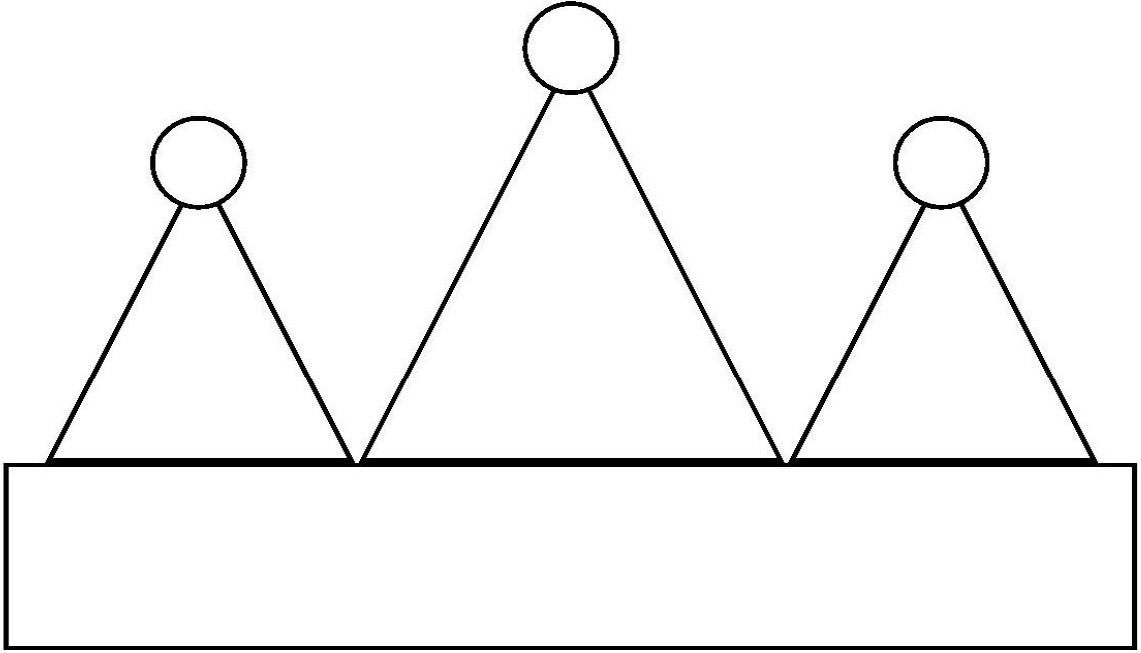 © 2014 Cru®	Respect	26WEEK 1 - RECREATIONDAY ONE: Set-up TeamsMATERIALS:	Students divided into two teams, (the list should be prepared by the staff in advance), poster board, and marker.OBJECT:	To help the children learn how to work together and support each other.SET UP:Create two permanent teams. These teams would play together everyday during recreation. These teams will change every month. This gives the students a chance to learn to work with new team members. It also gives them a chance to play on a winning team if they were not on one in the past.You will want to make sure the teams are evenly matched age wise.You may want to sit down as a Staff team and decide who will be on what teams.Be sure and keep your lists from the previous months so that you can remember who played together in the past.TO PLAY:Have each team come up with a team name. It can be whatever they want. The names that our students liked best were ones that had to do with their relationship with Jesus. Acronyms are fun to use, too.Have each team create a team cheer. (Raps are fun too!)Remember that during recreation winning isn't as important as spirit.Make posters which you will keep up and post the scores.DISCUSSIONWatch to see how the players respond to their new teammates and who provides leadership on the team. Notice who is encouraging and discouraging new ideas.Was it hard to come up with a team cheer? Why?We are learning about respect this month. Did you see anyone who was being disrespectful during the time you had to work on your cheer? What kind of things did they do that was disrespectful?  They didn’t listen, they interrupted the person trying to give an idea, they said mean things to the people who were trying to share ideas.Why is it so important to be respectful?	It is hard to get things done when people interrupt or are rude.DAY TWO: Ping Pong BlowMATERIALS:	Two ping pong balls.OBJECT:	To get the ping pong ball into a goal more times than the other team.SET UP:Have the children play this game in their teams.Divide the teams into small groups of 5 or 6.Two ways to play:One game is played while the players from the other teams cheer on the members of their Primary Team.Have several games going on at the same time. One small team from one team will go against a small team from the other team.TO PLAYEach team has a goal, at opposite ends of the room.The players get down on their hands and knees, the ping pong ball is placed in the center of the room.When the leader says, “Go,” the players begin blowing the ball towards their goal.The ball cannot be touched at anytime.It can only be moved by blowing it.To add to the excitement you might add a second ball.The winner is the team who gets the most goals.DISCUSSIONWatch to see if the team has a strategy or if they are all just playing on their own. Are any of the players trying to pick up the ball or bump it when they get frustrated?What was fun about this game?Did anyone think it was hard to blow the ping pong ball? What did you do to help your team win?What was the one important rule about the ping pong ball that you had to remember? To not touch the ball no matter what!We have to learn to respect the rules even when the rules may seem a little frustrating. Why do you think respecting the rules is important? The rules are put there for us to follow to protect us and to help us have fun. When we disobey the rules, the game does not work as it is planned and we could hurt other people or ourselves, or simply ruin the game for others.DAY THREE: Sheep Across The RiverMATERIALS:	none, unless you need something for boundaries (e.g., masking tape)OBJECT:	To be the last “sheep” left that the wolf does not catchSET UP:To begin, make a boundary like the one shown below.Choose someone to be the wolf. She/He stands in the middle of the center line.TO PLAY:All the other players stand on one line, preparing to run.When the wolf yells, “SHEEP across the river,” all the players try to run from the side they are standing on to the safety of the other boundary line, like the “shore.”If the wolf touches them, they have to freeze in the exact spot where they were touched. Then they put their arms straight out to their side. They can not move at all.Once all the players have either reached the other side or are frozen in the middle, the wolf turns to face the sheep, and yells again, “sheep across the river.”This time, if the wolf touches the sheep they are out, but if the sheep run into an already tagged player, they are also out. The players who are frozen are not to try to tag the sheep who are running by. They are just supposed to be obstacles to try to get through.Continue to play until there is only one player left. She/He is the wolf in the next game.If there are players who are still at the starting line after almost everyone has run across to the other side, count to ten out loud. If they do not run by the time you finish counting, they are out and must find a place on the field to stand and freeze with their arms out.It’s also fun to have two players be the wolves. The game goes much faster and more players get the chance to be the wolf.DISCUSSIONWatch to see which children are willing to stand still when they are tagged and which children keep saying that they were not touched despite the staff’s efforts to tell them that they are out.How did it feel to get tagged early in the game and have to stand there the whole game with your arms stretched out?Did you wish that wasn’t a rule? Why do you think that rule was made? With other people standing with their arms stretched out, it makes it harder to run across the “river” and easier to get tagged.When you obey rules that the staff have made, you are showing them respect and honor. Can you think of anything that you could do that would show respect to the people who God has placed in authority over you? Obey the rule that they set up for you no matter how small.DAY FOUR: Free PlayMATERIALS:	All the fun play equipment that you have.OBJECT:	To let the child try the new concept they have learned apply to everyday life.SET UP:Let the children use any of the play equipment that they want.Let them set up their own games and make up their own rules if they want and get anyone else to play with them.TO PLAY:Feel free to play with them, but do not take control of organizing the game.Let them do this and follow their rules.Ask the students to try to participate with their friends in the best way possible.Remind them that the rules of the center should still be abided by during this time.Have fun!DISCUSSIONWatch to see if any of the children are trying to respect their friends in the games that they play by talking to them nicely and following the rules.Were there any children who tried extra hard today to show respect to their fellow classmates? What were they doing? Speaking nicely, following the rules, listening to the team captain, etc.How does it feel when someone respects you on the team? Is that someone who you will want to play with next time? Why or Why not?Do you do try to respect others at school? Why or why not?WHO SHOULD YOU RESPECT?: WEEK 2WEEK 2 – BIBLE CLUBLESSON AIM:	To help the child understand that we must respect the people that God has placed in authority over us.SCRIPTURE:	Numbers 16: 1-40MEMORY VERSE:		“Show proper respect for everyone: Love the brotherhood of believers, fear God, honor the king.” 1 Peter 2:17Moses Confirmed By God as the AuthorityThis passage tells of how the leaders in the tribe of Israel decided to oppose Moses’ leadership and how God felt about that opposition. This week we want to teach the children that God is the one who puts people in positions of authority. Because this authority comes from God, we need to respect our leaders whether or not we think there is someone more qualified for the job.Notice the things that the leadership under Moses did wrong. First of all, they came as a large group to question him. (v.3) Perhaps they thought they were justified because of their large number. Second, this made their opinion of him to be more justified because there was so many of them coming forward to confront him. Then, they said that Moses had too much power. Basically this was saying that they did not think he was qualified for the high position that he held. (v.3b)Moses’ fell down before the Lord and asked the Lord to be the one to choose who was in leadership. Moses told them to take censors and fill them with incense and present them before the Lord. (v.7) The Lord made His choice very clear by causing the ground to open up and swallow up the main leaders of the rebellion and their families (v.31) Then, the other leaders who had been a part of the rebellion tried to run away, but God sent fire from heaven and burned them up. (v. 35)God made it very clear how He feels about people who oppose the authority that He has set up. The Bible even says that these men showed contempt for God because they opposed His authority. (v.30b) We want the children to see that God hates when people disrespect their authority even if they think there is a very good reason for it. We also want the children to see that authority is not always placed because of qualifications, but because that is who God chooses to use.  We want the children to have an ultimate respect for God and then see that He is the One who has given them every authority in their lives.Discipleship TipTake some time this week to get one-on-one with the children you are discipling. Ask them to identify who the people are who are authorities in their lives. Ask them if they could share with you ways that they show thesepeople respect each day. Inspire them to think of new ways that they could show them respect.  Share with them ways that the Bible would have us show respect to authority. (Obedience, listening, etc.) Share with them some benefits that you have seen from showing respect for authority.Q, HookBegin your Bible Club time by playing a game that your children have played before and know well.This time, have a volunteer lead the game, but have them play by some new rules.The volunteer should act like their rules (the new rules) are the “right” rules and must be abided by today whether or not they “usually play like this.”You might want to play a game like Red Light, Green Light.Here is the game directions of how they might usually play if you play games according to this curriculum:Red Light Green LightMATERIALS:	None.OBJECT:	The winner is the first player to touch the leader.The leader stands at one end of the room, while the players stand in a line facing the leader at the opposite end of the roomleader ∗<iip	<iila	<iiy∗	<iie	<iir	<iisThe leader faces the wall with back to players and calls out, “GREEN LIGHT.”The players move towards the leader until the leader yells out, “RED LIGHT” and quickly turns around.Any players the leader observes moving when he turns around, must return to the start line.The winner is the player who gets to the leader first.This time, instead of the leader being able to turn around whenever he wants, he has to count to five out loud before they say “Red Light” and turn back around to face the other players.Also, if a player is caught moving she is out of the game and must sit and watch the rest of the players.When the volunteer starts the game they should say something like, “Today we are going to play “Red light, Green Light.” Everyone knows how to play don’t they? The leader must count to five before he turns around and if you are caught moving you are out.”Give them a chance to respond but be very firm that these are the rules today and that they must follow these rules today.After they have played this game for about 5-7 minutes have all the children sit down and ask them these debriefing questions:DEBRIEF:How did you feel when you heard we were going to play a game today during Bible Club? How did you feel when the volunteer told you her rules?Did you like the new rules? Why or why not?How do you think the volunteer felt when you responded to the new rules? Do you think you showed respect to the volunteer by what you said and did? Why or why not?Do you think that the volunteer is someone that you have to listen to when they tell you what to do? Why or why not?Today we are going to learn about some people who thought that their leader was not doing things as they should be done. They told him that they could do the job just as well as he could. Let’s find out what God thought about that!Q, Bible StoryMATERIALS:	Costumes for different parts and props (a microphone for the reporter, a staff and robe for Moses, facial tissue for the people crying, a desk for the anchor to sit at.)This Bible Club story is to be told like a TV news report. These are the actors that you will need and their character.ScriptANCHOR:	Thank you for tuning in to channel 7 news today. We have up to the minute news coverage for you today. Our top story today is the earthquake and fire that hit the camp site where the Israelites have been living. Our reporter 	has the story.The reporter should be talking into the camera (the imaginary camera that the cameraman is holding) and in the background you see Moses, people hugging and crying, and the on-looker.REPORTER:  Thank you,	(anchor’s name). I am here today at the site of the earthquake and fire. If you look around, you can see behind me that there is no real evidence of an earthquake or a fire, except the people crying. Yesterday, 250 of the Israelite leaders came before Moses and Aaron, who are the leader and the chief priest of the group. The Israelite leaders said that Moses and Aaron had gone too far with leading the people. They said that the whole group was holy before God and that they did not need Moses and Aaron to tell them what God said because they could figure that out on their own. So, Moses, who had been their authority for many years now, set up a test. He told them that in the morning they should each set up an offering to God of incense and the Lord will choose the one that He thinks should be in authority. The next thing anyone knew there was an earthquake that swallowed up the leaders of the people who questioned Moses and then if that wasn’t bad enough, fire came down from heaven and burned up everyone else who questioned his leadership.Moses begins to walk up.REPORTER:  Here is Moses right now. Let’s talk to him. ..... Moses, what went through your mind when 250 people came up to you and said that they didn’t want you to lead them?MOSES:	Well, I fell on my face before God and asked God to help me. I set up the test to see whom God would choose. I just couldn’t believe that they did not understand that I didn’t really want this job as the leader. In fact, I tried to get out of it, but God had chosen me. God is the one who used me to bring the people out of Egypt and I could not believe that they still did not understand what God was doing. They did not have to be under my authority because they weren’t as smart or as capable as I am but because God chose me. No other reason.REPORTER:  So you are saying that you don't think you are more qualified than these other people who opposed you?MOSES:	No, of course, I don’t. Many of them could do a better job than I have, but God chose me and that is all God cares about when they challenged me.REPORTER:  Were you happy when the earthquake came and the fire came to get rid of them?MOSES:	No, I was very sad for them because they were good men. They were my friends and I hated to lose them. In fact, I was there with them when we were all sacrificing our offerings to God.  God told Aaron and I to separate ourselves from them so that He could put an end to this. When I heard that, my heart sank because I knew that God was not pleased with what was happening.REPORTER:  You seem like a very compassionate leader. Thank you for your time.Moses leaves and Reporter turns back to the camera.REPORTER:  So you can see that God is the one who chose Moses to lead the Israelites and He did not like it when other people did not show Moses the respect that he deserved as their leader. Let’s talk to some of the people crying over here. They must have known some people who died.Reporter walks over to the people.REPORTER:  Excuse me, did you know someone who was killed today?CRIER #1: Yes, one of the people who died in the fire was my cousin and the people who were swallowed up in the earthquake were all members of my family. I feel so bad for the children!REPORTER:  What do you mean children? I thought the only ones who died were the leaders.CRIER #1:	No, sir. There were three men who headed up all the leaders turning against Moses. When the earthquake came, it swallowed up them and their whole families!REPORTER:  Wow, I didn’t know that. Were you there?CRIER #2:	I was. Our tent was right next to one of the leader’s tents. Moses came to us and told us to move away from them and do not touch anything that belonged to them or we would be swept away with them. So we all moved back and then Moses said, “This is the way you will know that God put me in this position and that it was not my idea: If these men die a natural death, then God did not send me, but if something totally new happens and the earth opens and swallows them and all their belongings go down to the grave, then you will know that God has sent me and they have treated the Lord with disrespect.”REPORTER:  So what happened next?CRIER #2:	As soon as he finished saying that the ground opened up and swallowed them all with everything they owned.REPORTER:  So when did the fire come?CRIER #2:	Well as soon as the people who had followed those men saw what happened to them, they started running so that they would not fall into the earth. They couldn’t escape from God though because then fire came down from the sky and burned each one of them up.REPORTER:  I guess no one will question Moses from now on!CRIERS 1 & 2: I know we won’t.REPORTER: (looks back into the camera) Well as you can see, God does not like it when people refuse to follow those that He has chosen for leadership.Back to you,	. (anchor’s name)ANCHOR:	Thank you,	(reporter). That was an incredible story. I am going to have to remember that God is the one who puts people in positions of authority and I am to be obedient. Thank you for joining us today. That’s all we have for now. Tune in at 10 o’clock to find out what happened when Moses struck the rock when God told him to speak to it!DISCUSSION QUESTIONSWhat did the 250 leaders do that was wrong? They did not respect the leadership of Moses.Who picked Moses to be the leader of the Israelites? God did.How do you think Moses felt when they said they didn’t need him any more as a leader?How do you think God felt when the leaders refused to follow Moses?Let’s find out what the Bible says about respecting the people that God has placed in authority over us. Read 1 Timothy 5:17.What does it say that people who lead well are worthy of? Double honor.Do we give them double honor because they never make a mistake and are perfect? Why? No, because no one is perfect. We are to give them double honor because they were chosen by God and they have excelled in their leadership.If we know they are not perfect, why do we have to still show them respect when they do some thing wrong? Because God has told us to do so.Let’s look at where the Bible says that people get their ability or “qualifications for leadership.Can someone read 2 Corinthians 3:5?What does ‘competency’ mean? It means the ability to do something, be able to know how to do it.Who gives one the ability to lead? God.Who are some people that God has put in authority over you? Teachers, parents, policeman, elders in the church....What should you do if they ask you to do something? If there is no Biblical reason you shouldn’t do it, then do it!What if someone with authority over you asks you to do something unbiblical? You don’t do it, but you still are respectful of the person. You speak nicely to the person, you are kind, you don’t gossip about the person..Who are the authorities in your life? How will you show respect to them this week? Have them name the different authority figures in their lives. Encourage them to give you specific ways they will show respect.Pray with your children now and ask the Holy Spirit to give them the strength to obey and respect their authorities even if they don’t feel like it because it makes God happy.WEEK 2 - SKITCHARACTERS:	Bobby and Reuben.SCENE:	Bobby and Reuben are playing basketball.BOBBY:	Hey, Reub, do you know what time it is?REUBEN:	It is ten minutes 'til 6:00. Why?BOBBY:	Well, my mom says I have to be home by six. I guess if I leave now I could make it, but I want to stay. If I come home an hour later, she probably won’t even notice. She’ll be so drunk.REUBEN:	You can’t treat your mom like that?BOBBY:	What do you mean? Treat her like what? She’s the one treating me bad because she’s making me come in so early. And anyway, she’s drunk all the time.REUBEN:	Don’t you know you are supposed to respect your mom?BOBBY:	Respect her!? How can I respect her?REUBEN:	Well, maybe if you show your mom respect she’d see the power of Jesus’ love in you! If she gave her life to Jesus He could sober her up.BOBBY:	Yeah, I guess you are right. But how do I respect her?REUBEN:	To start with, you obey her as long as she isn’t asking you to break one of God’s rules. You speak to her on ways that honor her.BOBBY:	Man, I dis’ my mom all the time. She sure can’t see Jesus’ love the way I treat her. I’ve got to change they way I think about her. I’m out of here.REUBEN:	Great! I’ll pray for you!Bobby runs off towards home.DISCUSSION:Who was Bobby having trouble respecting? Why? His mother. She was drunk all the time.Why should he respect his mother? Because she is an authority that God has placed over him.What did Bobby do to show respect? He went home when his mother told him to.What are some other ways that Bobby could show respect to his mother? He could speak to her nicely and listen to the advice that she gives him, always testing it against scriptures.Who are some other people that we should show respect to?people in the church, policeman, S.A.Y. Yes!® staff and volunteers.Teachers, olderHow can we show them respect?WEEK 2 - MEMORY VERSEMEMORY VERSE:	“Show proper respect for everyone: Love the brotherhood of believers, fear God, honor the king.”	1 Peter 2:17EXPLANATION OF THE VERSEThis verse gives us specific directions about respect. First, we are to respect everyone because they are God’s unique and beautiful creation. Second, we must love and show respect to our brothers and sisters in Christ and then we are to reverence God. We can not really respect others until we have learned to reverence, or stand in awe, of our creator. Lastly we must show respect for those that God has given authority over us, like the king.Q, Hide A VerseMATERIALS:	A copy of the verse written out for each child. The verse written on the board or on a large piece of butcher paper.OBJECT:	For the person who is “It” to find the verse as the children direct him by the loudness or softness of their voices.Slowly read over the verse with the children.Explain the words that they may not understand.Have them slowly read the verse out loud to you.Ask the volunteers to read the verse on their own.Ask the volunteer to be “It” and leave the room.When “It” leaves the room, another player takes one of the sheets with the verse written on it and hides it somewhere in the room.“It” returns to the room to find the hidden verse. The children read or say the verse over and over as “It” hunts for the verse. The children get louder when the person who is it get closer to the verse, they then begin to soften their voices as the person who is it get farther away from the verse.After you have played the game two or three times, have the children put the verses away and say it from memory as they prompt the person who is “It.”WEEK 2 - PRACTICAL LIVING'(1 Appreciating the AgedMATERIAL:	Copies of the interviewing sheet for each child.This practical living segment will give the children a chance to research some of their own history and the history of their family by interviewing someone in their family that is older or someone that they know well who lives around them.Before the practical living time, ask an elderly member of your church if he/she would be willing to be interviewed by the children.Begin by having the children come in and sit down on the floor.Tell the children, “We must learn to respect are people who are older than us. The older a person is, the more respect that we should give her.  Who is an older person who should get a lot of respect?”Wait for someone to answer by saying Grandparents, the pastor, older people in the church, etc…People who are older than we are can teach us many things because they have already been through many of the things that we are going through right now. They also can tell us about our families and part of our own history.Today we are going to interview someone who has some great stories to tell us.Listen closely so you can learn how to interview someone. You will have a chance to interview either someone in your family or someone you know who lives around you. We tend to have more respect for the people we have taken the time to know.Take the rest of the time to interview the person whom you have chosen to interview. You can use some of the questions that are on the following page to know what to ask. You can also make up your own questions.After you are done, give the children the chance to ask some questions of their own. Encourage them to think of their own questions! There is not a wrong question! (unless it is not appropriate.)CLOSINGTell the children that during the coming week they are to find an older person they can interview.Tell the children that you want to make a wall of respect.Tell them to try to get a picture of the person that they are interviewing or they can draw a picture of them. Then, if they can write, they can write some of the things that they learned about the person that they interviewed.If they are too young to write well, they could have someone else write some of the words that describe that person or some of the things that they learned.What we want the children to see is what types of people that we need to learn to respect.If we hang this up at the center, that is a way of showing honor to the people that we respect.On the following page you will find a handout that you can give to each of the children as a guide of what to ask.Remind them that they can ask their own questions as well.You might want to offer a prize for interviewing someone as an incentive to do the project.Tell them to return their interview sheets by next week.During Family Time each day, children can share about the persons they interviewed.Interview QuestionsWhere did you live when you were five-years-old?  	How many brothers and sisters did or do you have?   	 Were they older or younger than you?   	 How many people were in the school that you went to when you were little?  	What was the first job that you had?  	What did your parents do for a living? 	What are some of the chores that you did around the house when you were little?  	What was your favorite thing to do when you were my age?How much did a candy bar cost when you were little?  	8. Tell me your favorite childhood memory.  	Interview Questions [page 2]What were some of the things that your family did together when you were little? 	Who was someone who made a big impact on your life?Is there any advice that you could give me that you wish someone had told you when you were young?   	WEEK 2 - READ-ALOUD“My Own Self”Retold by Joseph Jacobs	The Book of Virtues, page 30-32SUMMARY:	This story is about a rebellious little boy who refused to listen to his mother. After refusing to listen to his mother’s pleas to try and get him to bed, he stays up late and gets into trouble with some fairies. He finds out that his mother has a reason for telling him to go to bed when she does. We want the children to see that we must obey authority or there are consequences of our disrespect and disobedience.PRE-READING QUESTIONS:Do you think fairies are real? Why do some stories and movies talk about fairies? No, fairies are not real. Stories just talk about them because they are fun to imagine, but they are not true.Are there any stories that you can think of that have fairies in them? Peter Pan - with Tinkerbell. (She was a fairy.)This week we are learning about people that we should respect. Who are some of those people? Our parents, teachers, policemen, any authorities.“Today we are going to read about a little boy who was disrespectful to his mother. Listen to see if you can figure out what he did to show disrespect.”POST-READING QUESTIONS:What did the little boy do to disrespect his mother? He did not obey her by going to bed when she asked him to do it.What was the consequence of him disrespecting his mother? The fairy came out and he played with it and then he burned it with the fire and almost got in trouble by the fairy’s mother.Do you think that the point of this story is to go to bed or the fairies will come out or is it to go to bed to show respect for your mother so that nothing bad will happen to you? The second choice.Are fairies really going to come out if you don’t go to bed? Why?  No, because they are not real!What is something bad that could happen to you if you do not obey your parents when they tell you it is time for bed? If you stay up too late, you will be too tired for school the next day; you might get sick.WEEK 2 - CRAFTSThe Tree of RespectMATERIALS:	Construction paper, leaf pattern, tree pattern, markers, and glue.BEFORE CRAFT TIME:Cut several tree and leaf patterns for each table.Make a sample “Tree of Respect” so that the children can have an idea of what they are making.DURING CRAFT TIME:Tell the children, “This week we have been talking about all the people that we should respect because God has placed them in authority over us. This tree is going to be a reminder of who those people are. It is called the tree of respect.”First, choose a piece of construction paper for your background piece.Next, trace one of the tree patterns on to a piece of brown or black construction paper. The older children may want to make one on their own and the younger ones may need to have that done for them.After they trace the pattern of the tree trunk, cut out the tree and glue it on to your piece of paper that you have chosen for your background piece.Next, trace about 10 or more of the leaf patterns onto a piece of paper. You might want to make the color of the leaves reflect your current season.On each of the leaves, write the name of someone that you do respect or should respect. Write names like your mom and dad, teacher, pastor, police officer, and any others that you can think of.Try your best to fill up the tree with as many people as you can.When you are finished, you may have time to decorate the rest of the picture by putting a swing in the tree, flowers, and grass around the bottom of the tree or even some birds flying around it.Gather fun items they can glue onto their picture. Suggestions: yarn, ribbon, bank dried grass, small dried leaves, etc.GUIDED CONVERSATION:Why do you think it is so important to show respect? Because this is what God has asked us to do- -obey our authorities.Is it sometimes hard to respect some of these people? Why?What can you do if you have trouble respecting them? Pray and ask God to give you respect for that person, or to help you to look for the good in that person and not always the bad.WEEK 2 - RECREATIONDAY ONE: Mother May I?MATERIALS:	noneOBJECT:	To be the first child to reach the “Mother” by obeying and remembering to be respectful.SET UP:Have the children line up on one line standing shoulder to shoulder.Have the person who is the leader (begin with an adult) stand as far away as they can from the group. (about 100 feet)If you want the game to be shorter, you can be closer, but remember we are working on patience!TO PLAY:Call on one child at a time and give them an assignment.Assignments would be something like this:Catherine, take 3 giant steps.David, take 2 skips forward.Vanessa, take 6 baby steps.Maria, take 1 kangaroo hop. (the largest hop she can do)DeMarco, take 1 baby step backward.Sarah, take 3 bunny hop forward (small hops)You can make up anything you want them to do.When a child receives an assignment, before he steps, he should ask, “Mother May I?”Then the mother will say, “Yes, you may.”As the “mother”, you will have the ability to make the game fair or not and you can control how fast the game goes.The winner is the one who reaches the line that the “mother” is standing on first.Some play that they must hit that line exactly, but you can do whatever you want.DISCUSSIONWatch to see what children are trying their best to obey each instruction or who are trying to stretch the truth to help them win.Was it hard to always have to take the instructions that you got from the “Mother” even if you thought it wasn’t fair?Why did you obey the “Mother”? Because if you didn’t you would lose the game.Did you do what the “Mother” said because she had earned the right to tell you what to do or because of who she was in the game? Because of who she was in the game.Who are some other people that we need to respect? Teachers, S.A.Y. Yes!® staff, people who are older than we are, police officers, etc...DAY TWO: Balloon BasketballMATERIALS:	balloons, two low chairsOBJECT:	To score the most for your team by getting the balloon into the basket before the time is up.SET UP:This game can get pretty wild so you might want to divide your two large teams into smaller teams.Have a smaller team of each group play each other and the rest of the team members can cheer for their team mates!Place two chairs at opposite ends of the room.A child from each team is chosen to be the “basket” and stands on the chair at his team’s goal.TO PLAY:The leader, in the center of the room, throws the balloon up into the air.The players begin batting the balloon towards their goal.They want to get the balloon to their “basket,” who will then stomp on it and burst it.It is not a goal until the balloon is burst.Having the person who is the basket stomp on it adds to the excitement because the balloon will pop out of his/her hands and it gives the other team a chance to retrieve it if it slips away from them.The goalie cannot be touched! If he has the balloon they cannot try to get it from him. If they do, they may need to sit out of the game for a while.If other students are waiting to play, you might want to set a time limit for each team to play. You can either keep the score a running score or start a new game each time.DISCUSSIONWatch to see which children are trying to get the ball from the goalie when they shouldn’t or which children are obeying the rules without having to be reminded in this game.Who was the person that you had to respect the most in this game? The goalieWhy do you think it was so important to respect the goalie? What would have happened if you didn’t? That is what the rules said. It would be mush harder to score if the goalie could be touched while he or she was trying to burst the ball.Are there times at school when you are tempted to disrespect the rules that have been set up? What do you think the consequences are? Is it worth it? The consequences are getting your team penalized, getting asked to leave the game and maybe even            not being allowed to play games for a certain period of time.DAY THREE: Main Deck, Quarter Deck, Poop DeckMATERIALS:	Markers to mark boundaries shown in the illustration belowOBJECT:	To be able to listen to the location called by the leader and to go there as quickly as possible and to be the last one in the game.SET UP:Begin by setting up a playing area like this one:Start with all the students standing on the main deck.TO PLAY:Tell them that whatever name you call, they are to run to that place as quickly as they can.If they accidentally run the wrong way ( to a different place than you called) they are out.Begin by calling places slowly that are next to each other.Example: “main deck, quarter deck, main deck, quarter deck, main deck, poop deck.Then, as the students become more confident, call the places more quickly and further apart. Example: Main deck, quarter deck, poop deck, main deck, poop deck, quarter deck.The person who is the last one in the game, can be the leader who calls the game next time.Play the game through several times and then discuss these questions.DISCUSSIONWatch for children that are not listening and just watching other children. Watch the children that do well in this game. What is it that makes them do well?Who was the person that you had to listen to at all times during this game? The leader who was calling out the places.What happened if you decided not to listen and go your own way? You were out of the game.This week we are learning about people that we should respect. What is something that you had to do in this game that you could use with your people who are in authority over you? Listening and obeying them!Why do you think it is so important for us to listen and obey the authority that is over us? God has placed them in authority over us and we don’t want to disobey him.Teaching Tip: This game is very good for their oral listening skills. When you are the leader, try not to give them any hints about the way they are to run by your body motions. Let them try to listen and think for themselves.DAY FOUR: Free PlayMATERIALS:	All the fun play equipment that you haveOBJECT:	To give the children free time to do what they want and to see how they respond under pressure with their character.SET UP:Today, let the students have fun playing whatever they want to play.TO PLAY:Feel free to play with them, but allow them to guide you and help you know how to carry out the rules that they have set.Give them the freedom to choose the games and enforce the rules as they think that they should.Don’t allow them to look to you to solve all their problems with rules and players obeying them. Try to let them make decisions and find out the consequences of them.DISCUSSIONWatch to see what children are making sure that they follow the directions that the staff give them or are trying to get away with things that they know they aren’t supposed to be doing.Can someone tell me why we are to respect people in authority over us? Because that is what God wants us to do and it pleases Him when we do it.Can someone give me an example of something that they did or saw someone do that showed you why it is good to respect authority?  Someone could have obeyed one of the staff when they told them something to do; someone could have been really good at obeying the rules, etc.Why is it that you think people don’t want to respect authority?  Because they want to do their own thing and be their own boss.HOW DO YOU SHOW RESPECT?: WEEK 3WEEK 3 – BIBLE CLUBLESSON AIM:	To help the child understand that we must show respect for others in many different ways.SCRIPTURE:	John 4:1-26,39-42MEMORY VERSE:	“Show proper respect to everyone: Love the brotherhood of believers, fear God, honor the king.” 1 Peter 2:17Jesus Shows Respect to a Samaritan WomanThis week we want to show the children how they should show respect to others, no matter who they are. The passage that we will study this week shows Jesus as our example of how to respect others even if we think they are not worthy of respect.In this passage, a Samaritan woman goes to the well to draw water in the heat of the day because she knows no other women will be there to talk about her. Today, Jesus a Jew, happens to be there as well. The prejudices of this time said that men and women were forbidden to talk to each other in public, as well as Jews and Samaritans! Jesus did not let any of those things bother Him and asked her for a drink. This was the fist way of showing her respect. By speaking to her He showed her that He did not see her as lower than Himself.Jesus then continued on to show her respect by talking to her about the living water that she could have. He offered her His most costly gift in spite of who she was. Another thing He did to show her respect was to not point out her sins in a hurtful way, but in a way that showed her that He did know about her past. Because Jesus spoke to her, offered her a gift, and acknowledged her past without being hurtful, He was able to get through all the tough layers of unbelief and doubt that would have blocked her from listening to anyone else about “religious” matters. Showing respect to her and telling her of her past was what made her believe that He was not just any prophet, He was the Christ.We want the children to see ways that we can show others respect each day. Showing others respect is a way that we can show them that we are not like the world and have a precious gift that we can tell them how they can receive it as well. This gift of eternal life is the most important gift anyone could receive and showing respect is a great way to have the opportunity to give it away!Discipleship TipThis week take some time to get some one-on-one time with the children you are discipling. Ask them to share some of the ways that they know to show respect to others (authority or just others in general). Share with themsome times when showing respect was what you had to do - even if you didn’t like it. (getting a ticket, respecting your parents, boss...) Inspire them by telling them how happy God is when we show respect to others. Encourage them to do something each day this week to show someone respect who is not an authority.Q, HookMATERIALS:	copies of each of the pages of coupons from the end of this week’s lesson (Copies enough for each child to have one, it may help to copy them on different colored paper), something for a prize (enough for each child)Today the Hook will be set up in four stations.In each station, there should be an adult who is running the station.The object of this hook is to show the children some different ways to show respect. So in each station, they will have to show respect in a certain way to be able to earn a coupon from that leader.Each of the station leaders will have a coupon that tells the child what they did to show respect at that station, like “Speaks respectfully, obeys authority, etc.”When the child properly completes their task at that station they receive a coupon from the leader.When the children have received all four coupons, they can turn those in for a prize.These are the stations that you will need to set up:Station #1 - Speaks RespectfullyWhen the child arrives at your station, tell them that all they have to do at your station is to ask for the coupon.Do not give the coupon to the child unless they ask for it using “please.”If they do not ask for it using , “please” tell them they can not have the coupon.You may allow them to continue asking until they ask respectfully.Station #2 - Respect by Obeying AuthorityWhen the child arrives at your station, tell them to sit down on the floor, fold their hands and do not talk.When they have done this for about 30 seconds, give them the coupon that you have.Do not give the child the coupon if they are asking, “Why?” or can not do what you say. Tell them that they can come back to you after they have earned the other coupons.Station #3 - Respect by Honoring SomeoneWhen the child arrives at your station, tell them they have to say two nice things about your character.You can give them an example by saying something that you like about their character.Give the children time to think of two things.Do not accept things that praise appearance. (You are pretty. You have nice hair.)Station #4 - Respect by taking adviceWhen the child arrives at your center, tell them that they can have the coupon if they go in the other room and look in a box. (Or any place that you have chosen to put the coupons.) They should tell the person who is in charge of the box some kind of secret password like - “May I please have the gift that you hold?”Tell them that they can only take one for themselves.Have someone else in the other room sitting by the box and asking the children for their secret password or phrase.TO BEGINHave all your children come into room where the stations are set up. As they come in, have them split into four equal groups. You can do this by having the station leaders standing in four different places and as the children come in, assign them to a station leader.Once they are divided, tell them that today they are going to try to earn four coupons. If they do, they will receive a prize.Have them start at the station that they are already at, and they can move through the stations as they complete each one.Warn them that if they are running or being rude to anyone during this hook, someone can take away one of their coupons.Give them a time limit of about 5-7 minutes to complete all of the stations.Once they have finished all the stations, they should come back and sit down in a place where you will tell the Bible story.After all the children are back in their place, ask them the debriefing questions on the following page.DEBRIEFWas there anyone who was told for some reason that you could not have a coupon? How did you feel?What did you have to do to get the coupon from station #1? Can someone give me an example? You had to speak respectfully and ask for the coupon using the word “please”What did you have to do to get the coupon from station #2? Can someone give me an example? You had to obey someone by sitting down and folding your hands and not talking for a few seconds and not asking why!What did you have to do to get the coupon from station #3? Can someone give me an example? You had to say something nice about that person’s character and not about their physical appearance.What did you have to do to get the coupon from station #4? Can someone give me an example? You had to take the advice of the person who was running the station and do exactly as they said.What do all these stations have in common? They are different ways that we should show respect to others.How do you feel when someone shows you respect by speaking nicely or doing what you ask?Today we are going to learn about some ways that Jesus showed respect to someone who might not have deserved respect, but He did it anyway!Coupons for Station #1Coupons for Station #2Coupons for Station #3Coupons for Station #4Q, Bible StoryMATERIALS:	costume for the Samaritan woman (maybe some extra make-up, her hair a little messed up, some cheap, large jewelry, whatever else you might picture)This Bible Club is intended to be a monologue for the Samaritan woman.Choose your most spirited staff or volunteer for this part. The more expressive the better!Read the script over a couple of times before you present this. You don’t have to memorize it, just use this as an idea of what to do.ScriptSamaritan woman rushes into the room. When she sees the children she gets a big smile on her face and stops to catch her breath as if she had been running for a long time.Hi there! Oh, I am so glad to see you all! Have you heard about Jesus? (Let the children respond) You have? Have you talked to Him? Because He talked to me. (acting proud that He did) Oh, do you have time for me to tell you the story of when He talked to me because it is my favorite story to tell and I am running around trying to tell everyone I can and I just happened to run into you! (NOT letting the children respond- as if she doesn’t even want to know. She is going to tell them regardless of what they say.) Great! I’ll get started You are so nice. (Almost sarcastic)Well, you see one day. I was going to the well to get some water. You do know what a well is don’t you? (Let the children respond) It is a very deep hole that has water at the bottom of it. You tie a bucket to a rope and lower the bucket down into the well and let the bucket fill up with water and you pull it up. This well that I was going to        was very deep and so it took a while to get water out. Anyway, I went to the well and there was a Jewish man sitting by the well. Now let me tell you, where I come from men are not allowed to talk to women in public. Also Jews were not allowed to talk to Samaritans. Oh, by the way, I am a Samaritan! Also, strangers are not allowed to just speak to another stranger if they just felt like talking. So when I saw this Jewish man that I didn’t know, I wasn’t expecting him to talk to me. So I was just going on about my business when he said, “Will you give me a drink?” Can you believe it? I was so shocked I didn’t know what to say at first. Then finally I said, “You are a Jew and I am a Samaritan woman, how can you ask me for a drink?” I thought he might get mad at me for asking him or yell at me or something, but do you know what he did? He said to me in the sweetest voice, “If you knew the gift of God and who it is that asks you for a drink, you would have asked him and he would have given you living water.”Now, I am not the brightest girl around, so I wasn’t exactly sure what all that meant,so I just got back to the question he asked. I said to him, “Sir you have nothing to draw water with and the well is deep. Where can you get this living water? Are you greater than our father Jacob who gave us this well?”  I really thought that would get him because I could see he had nothing to get the water with and I knew that no one is greater than Jacob who is the father of all the people in Israel. So what do you think he said to this? Let me tell you. This is where it really gets good.He said, “Everyone who drinks from this water will be thirsty again, but whoever drinks the water that I give him will never thirst. Indeed, the water that I give him will become a spring of water welling up into eternal life.” When he said that, I was really getting excited. The first thing I thought was, great - I won’t have to come back to this well again. I will have my own spring. Maybe I could even sell the water that comes from my spring. Then I thought, you know, this has got to be one of the nicest men I have ever met. He was willing to talk to me and drink from my bucket, even though any other Jew that I have ever met would have died before they drank after a Samaritan and he was now going to give me this gift that he had of living water. This was just a little too good to be true. I figured this guy must want something, but I figured if he was going to give it, I was going to take it and get out of there.So I said, “Sir, give me this water so I won’t get thirsty and have to keep coming here to draw water.” But he wasn’t done with me yet. He said once again in a very sweet voice, “Go, call your husband and come back.” I thought to myself, my personal life is a little mixed up right now and plus that was none of his business. I just wanted the water, so I said, “I have no husband.” Then, He really got me. This is when I knew He wasn’t just some Jewish guy asking for a drink. Get this. He says to me, “You are right when you say you have no husband. The fact is that you have five husbands and the man you now have is not your husband. What you said is quite true.”I don’t know if you have ever had someone you didn’t know tell you about yourself, but it is pretty amazing. I was so shocked. The thing about it was, he wasn’t even rude about it. He acted like I had five children not that I had five husbands. You see where I come from, it is not looked on very highly to be divorced and I had been divorced quite a few times! So, I couldn’t believe that He wasn’t mean about this either. He acted as if He accepted me any way, even knowing all the bad things about me! Well, I have to cut this short but He ended up telling me that He was the one who people had talked about for years. He said that He was Christ. That was all I needed to hear. I was out of there. I went to tell all my friends that I had met the Christ and brought them out to meet Him. He was so nice to everyone. That is why I am here today is to tell you that if Jesus could love me, a Samaritan woman and give me eternal life, he can give it to you! He is the sweetest person you will ever meet. I want to be just like Him.Well, I better go. I hope each one of you will take Jesus up on his offer of eternal life. He doesn’t turn anybody down! That is for sure. And one last thing. I guarantee that He will treat you with respect, no matter who you are. I was the last person He had to show respect to, but He did anyway! See you later!DISCUSSION QUESTIONSWhat was the woman so excited about? She had met Jesus and she knew that she had eternal life.What did it mean when Jesus talked about living water? It means that if you ask Jesus into your life to forgive your sins, that you can live forever. The well of life will never run out.Why do you think Jesus wasn’t worried about talking to the Samaritan woman?Because He loved her so much, He was willing to risk people talking about Him badly.How do you think the Samaritan woman felt when He told her about all of her past husbands?How do you think Jesus felt when she went and got all of her friends to come and meet Him? Happy because He knew that she had really believed in who He was.Let’s read some verses that tell us how we are to treat each other. Look up Romans 12:10 and Philippians 2:3.What does the verse in Romans say about respecting each other? It says to be devoted to one another in brotherly love and to honor one another above yourself.After hearing this Bible story today, what is one reason why we should honor one another above ourselves? So that we can be like Jesus and help others to understand how much Jesus loves them.What does the verse in Philippians say about showing respect to others? It says to consider others better than yourself.What does it mean to consider others better than yourself? It means to think of others as more deserving of something, their needs should come firstWhat are some ways that you can show others that you consider them higher than yourself? Let them go first. think of their need first, make sure their needs are met before you meet your own, etc.Who are some of the people that you should show this kind or respect to? Other children at school and at the S.A.Y. Yes!® center, people you pass on the street, anyone!Take some time now and pray with the children in your group. Ask God to bring to their mind ways that they can show respect and people that they should show respect to each day.WEEK 3 - SKITSCHARACTERS:	Maria, LaTasha, next door neighbor who is an elderly woman and Maria’s momSCENE:	LaTasha is coming over to see if Maria can go to the store with her.LaTasha walks up to Maria’s door and rings the doorbell. Maria comes to the door and opens it.MARIA:	Hi, LaTasha! What are you doing?LATASHA:	My grandma needs some things at the store. I just wanted to see if you can go with me.MARIA:	Well, I am helping my mom right now with some cleaning, but I can ask her. I’ll be right back.Maria walks back inside and LaTasha waits outside. In a few seconds, Maria returns to talk to LaTasha.LATASHA:	So, what did she say?MARIA:	She said I have to help her right now, but I can go after I finish.LATASHA:	It’s not going to take long. Can you ask her if you can go now and then finish when you get back?MARIA:	LaTasha, my mom said I could go later. I need to do what she says. Come back in about an hour. I should be finished then....LATASHA:	An hour? Let me talk to her....MARIA:	LaTasha, I don’t think....LATASHA:	(shouting) Mrs. Romerez, can I talk to you for a second?Maria is still telling LaTasha that she shouldn’t say anything when her mother comes to the door.MOM:	LaTasha, was that you I heard yelling for me out here?LATASHA:	Yeah, see I really need to go to the grocery store for my grandma... MOM:	Maria didn’t you tell her that you could go after you finished your chores? MARIA:	Yes, Ma’am.MOM:	So what is the problem, LaTasha?LATASHA:	Well, couldn’t she just go now to the store and finish her chores when she gets back?MOM:	No, I need her here now. LaTasha, come back later. That is the end of this discussion. Let’s get back to work, Maria.MARIA:	See you later, LaTasha.LATASHA:	See you later.Maria’s mom takes Maria in the house and they close the door. LaTasha walks away mad right across the neighbors yard. The elderly lady who lives next door is sitting on her porch.NEIGHBOR:  Young lady, do you have any respect for an old woman’s grass. Would you please walk on the sidewalk.LATASHA:	Okay, okay, just chill (relax) okay.DISCUSSION:What were some things that LaTasha did that did not show respect?  She questioned Maria’s mom’s decision about letting Maria go with her to the store, she walked across the grass, she did not listen to Maria when Maria told her she couldn’t go, she didn’t speak respectfully to the neighborWhat did Maria do that showed respect?  She didn’t question her mother’s decision or talk back to her in front of LaTasha, she spoke respectfully to her mother.What could LaTasha have done differently?  She could have offered to help instead on insist on getting her way.What are some other ways to show respect?  Take someone’s advice, obey them, say something nice about them.WEEK 3 - MEMORY VERSEMEMORY VERSE:	“Show proper respect for everyone: Love the brotherhood of believers, fear God, honor the king.”	1 Peter 2:17EXPLANATION OF THE VERSEThis verse gives us specific directions about respect. First, we are to respect everyone because they are God’s unique and beautiful creation. Second, we must love and show respect to our brothers and sisters in Christ and then we are to reverence God. We can not really respect others until we have learned to reverence, or stand in awe, of our creator. Lastly, we must show respect for those that God has given authority over us like the king.Memory Verse Jump RopeMATERIALS:	three or four long jump ropesAs a review of the memory verse for this month, divide the group into three or four groups.There should be no more than 8 in one group.Have the students make a jingle to jump rope to using the memory verse.They can use rhythm, repetition or anything else they can come up with to create their own jingle.As the students create their jingles, if you have time, have them let the other students try their jingles.Ask them if they think this will help them memorize their verse? Why? Encourage them to play this at school so that they can share with their friends what they are learning at the center.You might even want to offer some kind of bonus that they could earn if they put other memory verses from previous months to a jingle!Be sure to put some jump ropes out at recreation time so that they can practice their new jingle!WEEK 3 - PRACTICAL LIVINGHow to Show Respect to Your HostThis practical living activity is taught in the form of a Family Feud game.Materials:	large poster board that will hold all three columns of answers to the questions; question cards; answer key; answers cut apart (see following pages)Set Up:Set up a row of five chairs that are facing another row of five chairs, with enough space for the facilitator in the middle (configuration similar to the Family Feud game show).Facilitator and Game BoardCut apart each of the answers that go with each of the questions. You will know which answers go with each other by the number that is in the bottom left corner of the box that the answer is in.Tape each of the answers face down on a board in three columns (Questions 1-3). Make sure you have the list of the answers and tape them down in that order so that you can flip them over when the right answer is given.When someone guesses one of the answers, flip the answer over so that everyone can see the answer.Divide the children into two teams.Introduction to the activity:Tell the children that they will be playing family feud. Since they have extra large families, the rules will be a little different.Tell them, “The thing we are going to learn about today is how to show respect to your host.”Ask the children if they can tell you what a host is. (People who have you over to their house or invite you to be a guest at the place that they are staying.)Rules to the game:Tell the children to choose five people from their team to go first.There will be three questions, and for each question there will be five different participants from that team in the chairs.The player that sits in the chair closest to the facilitator and game board starts.The facilitator should flip a coin to see which team will get a chance to answer first.The team that won the flip will try to guess the answers that are on the board.There are no strikes in this game, so everyone on the team will get a chance to guess.For every answer they get right, their team gets 50 points.When each member of the team that won the toss has had a chance to guess, then the other team can begin guessing.If the team that won the toss gets all of the answers to the questions correct on their first try (which means no wrong answers), that team will receive a 200-point bonus for that round. (This probably won’t happen!)When both teams have had a chance to guess, reveal the answers that no one guessed.When the round is over, replace the children that played this round with new participants from their team.If the teams have more than 15 people, you should add an extra chair to the rows.At the end of three questions, add up the points and give the winning team a prize. You may want to give prizes to both teams if they played well.Ask the children if there are any other things that they need to do to show respect to a host.Here are a few:Write a thank you note to the hosts after you leave.Invite them over to your house. (Return the favor.)Be thoughtful of other guests when you ask for seconds.Do not overeat at a host’s house.Do not ask for things to eat or drink if they are not offered.Be sure to use silverware or a utensil when getting things out of a bowl or platter that others are using.Always be sure to say please and thank you when things are served or offered.In closing, you might want to have them think of some places that they would go where they would be a guest besides just at someone’s house: at a store, a restaurant, a hotel or other places like that.FAMILY FUEDQuestion CardsFAMILY FEUDANSWER KEYWhat are some things that you should remember to do when you first arrive at the home of your hosts?Wipe your feet on the mat.Shake hands with the hosts.Introduce anyone that should be introduced.Greet them politely.Remove your hat or jacket.What are some things that you should NOT do when you are a guest?Use something without permission.Put your feet on the furniture.Go into rooms that you don’t have permission to be in.Look through their things.Say that you don't like the food that they are serving.What are some things that you should be sure to do to show your hosts respect?Thank them for having you over.Compliment something (house, food, etc.).Follow their rules.Ask for permission to use things.Sit properly on their furniture.FAMILY FEUDANSWERS TO HANG UP ON THE BOARDWEEK 3 - READ-ALOUD“Respecting the Flag”The Book of Virtues, page 219-220SUMMARY:	This is not a story but a list of rules of how you are supposed to treat the flag. We want the children to see some ways that the law tells us to show respect.PRE-READING QUESTIONS:Does anyone know how you are to treat the United States flag? Let them give some of the things that they know.Why do you think we have to treat the flag so carefully? Because it represents our country and we want to show respect for our country.Today we are going to read a list of things that you should remember about how to respect the flag. Listen to see how many that you already know, but listen closely to the ones that you haven’t heard before.POST READING QUESTIONS:What were some of the things that you did not know about how we are supposed to respect the flag?One of the rules says that the flag should never touch the ground or anything else that is beneath it. Why do you think this is so important?One of the rules says that the flag should not be displayed on days where the weather is inclement. What does that mean? It means wherever there is bad weather like rain or snow.What is one rule that it seems like people have forgotten or don’t know? The flag should never be used as in wearing apparel, bedding or drapery.If we should show this much respect for the flag, how do you think we should treat our Bibles? Very much more carefully.What are some things that we can do to show respect for God’s word? We can protect it from the rain, don’t lay it on the floor, don’t use it for anything else except to read, be sure to keep it all together and in nice condition, etc.WEEK 3 - CRAFTSLIKABLE TrashablesMATERIALS:	any thing that is recycled like boxes, toilet paper rolls, paper towel rolls, egg cartons, etc., markers, paper, glue, scissorsBEFORE CRAFT TIME:Take some time to gather recyclable items around your home and church. Ask as many people as possible to collect things for you.Make a couple different examples of things that you can make from the articles that you found so that the children can see what you are talking about when you explain the craft to them.DURING CRAFT TIME:Tell the children, “Today we are going to show respect for our environment by making it look nicer. By making crafts out of things that we might normally throw away, we cut back on how much trash there is and that makes our community a better place to live.”First, set out all the things that you have collected and let the children see the things that you have for them to choose from.Next, allow the children to choose some items that they want to work with.Encourage them to create animals, sculptures or anything that they can think of.Show them how to use the markers and paper to add eyes, words, or anything that they want to their creation.Many of the crafts that we do have specific steps. Try to allow them this time just to create whatever they want. The important thing for a young art student is to learn to picture something in their head and try to make it happen through whatever medium they are using. Allow them the space and room to create!GUIDED QUESTIONS:Do you think that if you saw this box (or whatever they have chosen to use) on the side of the road you would have imagined that it could become something as creative as this? Why or Why not?What are some other ways that we can show respect to others?How does recycling show respect for your community? Do you think it is important to show respect for your community? Why?WEEK 3 - RECREATIONDAY ONE: Stop Watch-Spoon RelayMATERIALS:	plastic spoons for everyone, small rubber ball for each team, stop watch for each team.Teaching Tip: This game has many learning opportunities in it! Don’t miss any! This is a chance to have your children think and play at the same time. In this game they will estimate, multiply, divide, and learn what a famous saying means.OBJECT:	To complete the relay in the amount of time that you contracted to do as a team.SET UP:Divide children into their two teams.Give each child a plastic spoon that they must keep up with for the rest of recreation time or they will not be able to participate.TO PLAY:Tell the children that today each team has a chance to win competition points for the game because they will not be competing against each other, but against the clock.Tell each team to pick a teammate who is not their star, and not the slowest, but an average athlete to do a test run.Have the chosen children from each team stand at the starting line, put their plastic spoon in their mouth and then place the rubber ball in the spoon.They must walk, run or whatever they can do down to the other line and turn around and come back.Once they return, the person who is keeping time for them will tell them their time.Now, give them a piece of paper, a pencil and a calculator (the goal is to see if they know what operation to use and not to worry about if they can multiply correctly)Tell them they must calculate a time that they think their whole team can finish the race in.The time keeper should also figure the time.The highest time a team could guess is the time of the test teammate times the number on the team. Example: Jenny was the teammate that they chose to try the race. She completed the race in 30 seconds. There are ten people on the team. So they say that their team can finish in 300 seconds which is 5 minutes. Don’t forget to have them divide the seconds by 60 to find the minutes.When each team has given their estimated time, they may begin.The team or teams that complete their relay in the time that they estimated or less, win the competition point for today!DISCUSSIONWatch to see which children are really listening to each other and who is only telling the others what he thinks they should do.Today you played a game with a plastic spoon in your mouth. Has anyone ever heard someone say, “He was born with a silver spoon in his mouth.”? What do you think that means?  It means that they were born rich. The silver spoon represents nice things that might come because someone is rich.Was it hard to encourage the younger teammates when it was their turn when they might not have done so well? Why is this important?  Because it shows them respect!Did it make things better when your team yelled at the younger team member or when they encouraged them to do better? Why?  No because it made the people who got yelled out feel embarrassed and they didn’t try as hard later. (They were disrespected!)Can anyone tell me some of the math skills that you learned today?  Estimating - how long it would take for your whole team to run the relay. Multiplying and Dividing - to come up with the amount of time it would take.DAY TWO: Show Your Ticket, Please!MATERIALS:	a 3x5 card for each player with the names of places on them. (There must be at least two cards with each place on it) and a list of all of the places for the conductor.OBJECT:	To be able to find a chair whenever the conductor calls the place on your card.SET UP:Have all of the children sit in a chair in a circle.Give each child a 3x5 card with a place on it. (You might want to draw a picture on it to for very young children or non-readers.)Chose one player to be the Conductor. They should not have a chair. Give the conductor a card of their own so when they are not the conductor they will be able to play as well.TO PLAY:The conductor stands in the middle of the circle with the list of places.The conductor calls out one of the places on the list.There should be two people who have this place on their card. These two people have to get up and switch places before the conductor can get their chair.If the conductor sits in a chair before the other person with the ticket, the person left standing becomes the conductor.Hint: If you have a problem with some children always wanting to be the conductor, give them each three S.A.Y. Yes!® dollars at the beginning of the game. Tell them that every time that they have to be the conductor, except the person who starts by being the conductor, has to pay a dollar. If they don’t ever become conductor, they can keep that money as a bonus for their recreation time on that day. If they lose all three dollars, they need to sit out of the game.If you want to divide the younger children and older children for this game you can. For the younger children instead of giving them cards with places on them, you might want to give them pictures of animals or even letters of the alphabet.The game is over when the time is up.DISCUSSIONWatch to see which children are only out for themselves or are they trying to help the other person who has the same place on their card?How did you show respect in this game? You obeyed the conductor when he called the place that you had.If someone didn’t obey the conductor in this game, would the game have worked? Why? No, because there would be nothing fun about the conductor and the one other person trading places.How did you feel when you were the conductor and people were yelling at you to call their place? Why?DAY THREE: Chain ReactionMATERIALS:	noneOBJECT:	To figure out the person that is starting all the movements.SET UP:Have all the children stand in a circle.Choose one child to be “it” first and they must leave the room.After the person who is “it” leaves the room, choose another player to be the leader.Once the leader is chosen and knows what to do (in the section “To Play”), then the person who is it may come back into the room and stand in the middle of the circle.TO PLAY:The child who is chosen to be the leader must do a movement that all the rest of the children must imitate. For example the leader could: snap their fingers, pat their legs, stand on one foot, hop, pat their head, turn around, wave their hand, clap, jump up and down or anything else they can think of doing.The leader can change the motions at any time, but they do not want the person who is it to see them.The person who is it is trying to figure out who the leader is, so the leader wants to keep themselves a secret from the person who is it as long as possible.When the person who is it thinks that they know who the leader is, they may guess.If they guess right, they get to be the leader next.If they guess wrong, they may have one more guess in a few minutes.If on the second guess, they still guess wrong, they get to choose someone else to be it and the leader may choose someone else to be the leader.For younger children, the person who is it may want to stand in the circle with the rest of the players. This will make it easier for the leader to get caught.DISCUSSIONWatch to see which children are really trying to follow the leaders actions and which ones are trying to give the leader away.How did you show respect to the leader in this game?  You did exactly what they did and you tried not to give them away.What happened if you did not show the leader respect?  The leader could be found out!Do you know who said this, “He can do only what he sees his Father doing, because whatever the Father does, the Son also does. For the Father loves the Son and shows him all he does.”(John 5:19)? How was Jesus showing respect to his leader?  Jesus said this. he showed respect by following everything that God told him to do. When we do this it shows the one we respect that we trust them and that we believe that they wouldn’t want us to do something unless it was good.DAY FOUR: Free PlayMATERIALS:	all the fun play equipment that you haveOBJECT:	To give the children a chance to use free playtime to develop the things that they have learned during the organized instruction time.SET UP:Let the children choose from any of the equipment that you have set out for them to use.Let them set up their own games and make their own rules.TO PLAY:Let the children play whatever they want.The staff can play with them, but don’t allow the staff to end up organizing the game and the rules. The staff already knows how to do this. Let the children try.DISCUSSIONWatch the children as they play with each other and see if any of them are showing respect for others and for authority by obeying the rules and following directions.Can you tell me some things that you did today to show respect?When everyone was showing respect, how was the game?Do you think you can keep these same attitudes at school? Why or why not?HOW DO YOU BECOME RESPECTABLE?: WEEK 4WEEK 4 – BIBLE CLUBLESSON AIM:	To help the child understand that to gain respect we must become the servant of all.SCRIPTURE:	Mark 10:35-45MEMORY VERSE:	“Show proper respect to everyone: Love the brotherhood of believers, fear God, honor the king.”	1 Peter 2:17Jesus Tells His Disciples How To Become the GreatestThis week we want the children to see how they can gain respect. The world tells them to carry a gun or be in a powerful position, but that is not what Jesus told His disciples.In this passage, we see Jesus’ disciples asking who will get to sit on His right and His left in the kingdom. They wanted to be exalted. Our flesh drives us to gain status among men, but notice what Jesus’ response was. First, He told them that they had to go through all the same things that He would have to go through. Not knowing that He would have to die for the sins of the world, they quickly said yes. Then, Jesus told them that He was not able to give those positions away.When the other apostles heard this, they were angry. That could have meant that they were thinking of asking Jesus the same thing and were frustrated that someone beat them to it. Jesus recognizes the competitiveness beginning to brew and He addressed it quickly. He said that whoever wants to be first in the kingdom must be last! Then, He goes on to say that they must become the slave of all. He did not exclude anyone that they could rule over. They were to be the bottom rung on the latter of success until they reached heaven. Only in heaven would they receive a reward for their willingness to serve.To top it all off, Jesus told the disciples that He had come to serve and not to be served. He was their example of what it meant to be a servant to all. There was nothing that He was asking of His disciples that He was not willing to model in His own life first! This is what we want to show the children this week. Jesus served everyone and we do not think of him as weak or powerless, but very worthy of all of our respect!Discipleship TipTake some time this week to get one-on-one with the children that you are discipling. Ask them if they know some ways that they can earn respect. Share with them some of the ways that the Bible tells us to earn respect. (by serving) Ask them to think of a way that theycan be a servant to people around them or in their home. Inspire them to think of ways that serving is a way to show people that you are God’s child, because this is what Jesus did - serve.Q, HookMATERIALS:	copies of the certificate included in this sectionToday the Hook for the Bible Club begins whenever the children walk in the door.When the children come in for snack, tell them that today you will be watching them to see who are the students at S.A.Y. Yes!® that are the most respectable.Tell them that the winners will be announced at the end of Bible Club and will be given a special award.After you have made this announcement, give the children every opportunity to choose between what they think is respectable - like being a leader and being in control and what the Bible says is respectable - which is being a servant to everyone. An example would be giving the children the choice between passing out the snack or cleaning up the snack. Passing out the snack would be something that they would want to do because it would seem like they are in charge, but cleaning up the snack would be something that would be a servant. You would give          the child who chose to help clean up the award today!Depending on your schedule, you might want to rearrange it a little for today.Be sure that you have at least one activity besides snack time before Bible Club today.Here are some things that you can do to give your children choices during the day.These are just some examples of the different kinds of attitudes that we want to honor in the children.If there are other things that you come up with feel free to use them! These are just examples so that you can get the idea.Here is an example of how you would present both of these choices as options. This illustrates the last example:“Okay, Jerome is going to lead the game today. Who wants to be a team captain today. Let me count you off really quick and we will divide up the teams that way. (count all of the children) It looks like we have a few children too many to play this game. Can I have three volunteers who will sit out on this game?”When you are presenting the option that would require them to be a true servant, don't try to make it look glamorous because it is not. Just ask the question and see who responds.When the children come in for Bible Club, they should hear the story first and then you can give out the award and debrief from the hook.When you present the award(s), make sure that you say what it was that they did so that the other children will understand what they did to earn it.It would probably be best to give an award to two people in each class, one girl and one boy.This will give many children the encouragement to continue their attitude of servanthood.For an extra bonus, you could make a bulletin board and put these children’s pictures on it with their awards. This would be a reminder to continue to serve each other!After you have given out the awards, ask these debriefing questions:Q, Bible StoryMATERIALS:	puppets for: Jesus, James and John at least. (possibly a few other disciples), a table to hide the puppeteersThis Bible story is to be told using puppets.The puppets that you use do not have to be fancy. They can be as simple as paper bags decorated to match the characters needed here. The children love to imagine that these are real, so as long as you do your best to give them different voices than your own, the children will have a great time using their imagination.This puppet show could be done with as few as two puppeteers.If one person plays more than one character, be sure to give them each their own voice!Script for Puppet ShowJohn and James are talking to each other. You can hear that they are talking but you can’t hear what they are saying. Just then, Jesus walks up to them.JOHN:	Jesus, we want you do whatever we ask you to do for us.JAMES:	Yeah, Jesus, do it, okay?JESUS:	What do you want me to do for you?JOHN:	Let one of us sit at your right and the other at your left in heaven.JAMES:	Yeah, one at your right and one at your left.JESUS:	You don’t know what you are asking. Do you think you will be able to go through all of the things that I am going to have to go through?JOHN:	We can.JAMES:	Yeah, we can.JESUS:	Well, you will have to go through many of the things that I will have to go through, but what you are asking I do not have the authority to give.These places belong to those that they have been prepared for already.If you have more puppets than the three disciples, have them complaining in the background now. The children shouldn’t know what they are saying, just know that they are grumbling.JESUS:	Now, all of you come over here. I can see this seems confusing for you.Move all of the disciples to one area as if they are going to listen to what Jesus has to say.JESUS:	You know that the people who are the authorities in this land today have much power, but that is not true of you. Whoever wants to be the best of all the disciples must be your servant and whoever wants to be first must be last. For even I, the Son of Man, did not come into the world to be served by others, but to serve and to give my life so that many others would be able to live.Ask these questions at the end of the puppet show to see what the children learned.QUESTIONS:What did Jesus say that the disciples had to do to gain a seat of honor in heaven?  They had to be a servant to all.Jesus said that the positions were not His to give away, who do you think decides that?  GodWhat did Jesus mean when He said that He did not come into the world to be served but to serve?  He did not come to earth for everyone to exalt him as a king, but to show people how to have eternal life.How did Jesus give His life so that others may live?  He died on the cross for our sins. Whoever believes in Him and takes them as their Savior can have eternal life.Now present the awards to the children whom you have chosen.DEBRIEF: (after the Awards)How did you feel when you got chosen to be the leader or to do a special task for the staff today?How did you feel when you volunteered to clean up after the snack or do something that was not as fun but you knew it would be helping out?Why do you think we gave these awards away today?  To show you that it is better to be last than it is to be first.How did it feel when the awards were given out today? For those of you who got an award, did it make doing all those chores worth it? For those who didn’t get an award, did you wish you had chosen to volunteer to be a servant? Why?When you watch TV and movies, does it seem like to you that everyone wants to be first or last? First!After hearing the Bible Club today, would you rather be first or last? Why?  Last, because we will be first in heaven.DISCUSSION QUESTIONSWhat did you have to do today to get an award?  You had to be a servant to your classmates.Why do you think that we would want to give an award for that?  Because that is something that Jesus said was important.Why do you think James and John wanted to be first in heaven?  Because it is fun to be first, everyone likes it.How do you think they felt when Jesus said that He couldn’t give those places away?  Disappointed, sadDo you think Jesus was happy that they asked to be first? Why?  No, because He knew they didn’t understand about being a servant like He wanted them to.Last week we read a verse in Philippians about considering others better than ourselves. This week, let’s read on to what that passage says next about how Jesus is our example of a servant. Open your Bibles to Philippians 2:5-11In verse 5, who does it tell us we should be like?  JesusIn verse 7, what did Jesus do to show that He was willing to be like a servant?He made himself nothing, taking the nature of a servant.In verse 8, what things did Jesus do to show respect to God?  He was obedient, even to death on the cross!In verses 9-11, what were some of the things that He got when He went back to heaven because He was a servant?  He was exalted to the highest place, He got the name above every name, everyone bows to Him on heaven and on earth, everyone will say he is God.Do you think He would have gotten all this glory and honor is He did not obey God and show respect to His father? Why? No, because He had to obey Him so that everything else would work according to God’s plan.How can you be a servant to others? (at home, at school, at the center.) You can obey your parents, speak to your parents respectfully, help the teacher by obeying her and listening to her, and do what the staff ask and do not speak unkindly to others.Take some time and pray with the children in your group. Ask God to help them know when to show respect by speaking politely and when to obey without asking questions.Week 4 – How Do You Become Respectable?®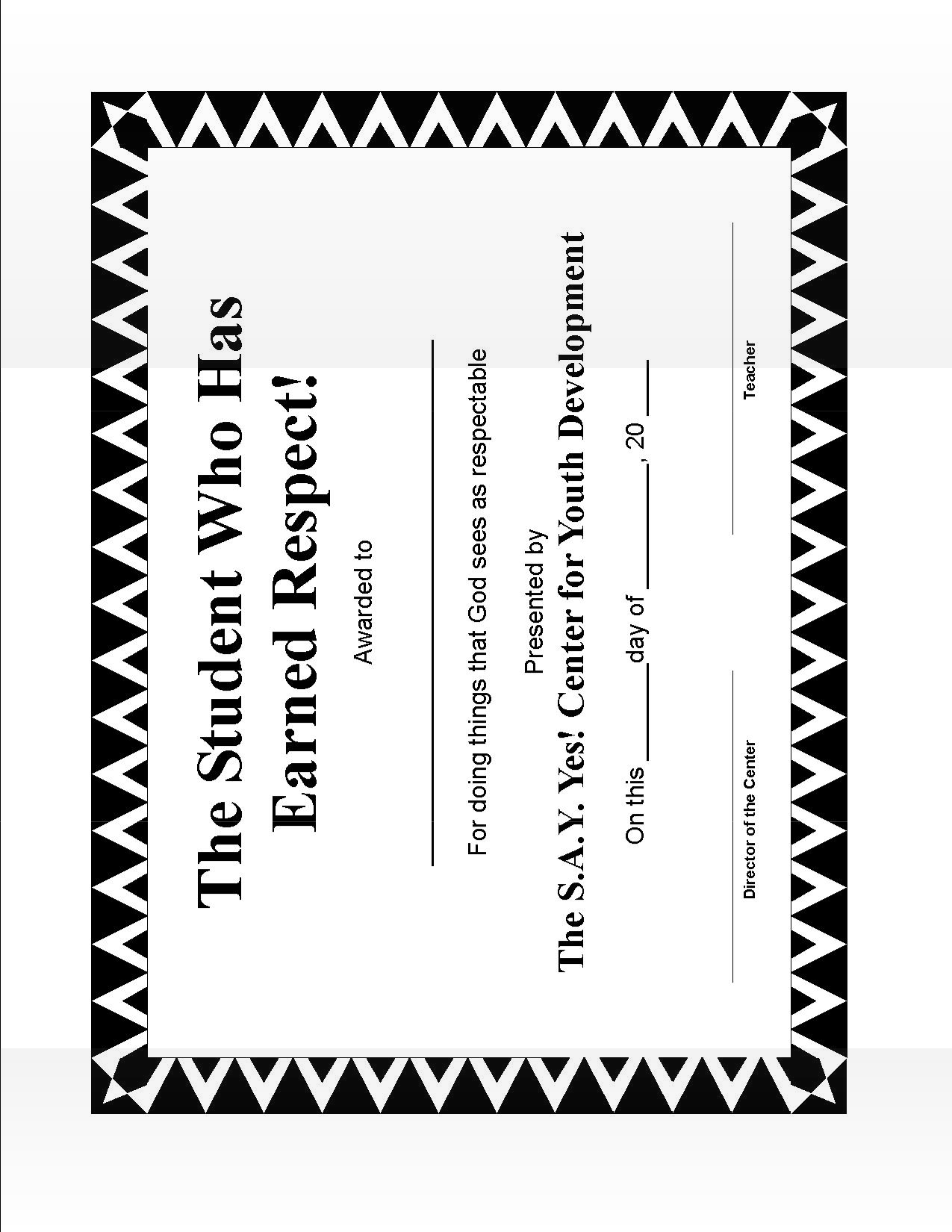 WEEK 4 - SKITCHARACTERS:	Reuben and BobbySCENE:	Reuben and Bobby are walking home from school.BOBBY:	Man, did you see that Carlos is packin’ now? (carrying a gun or whatever your children say)REUBEN:	He is? Why are you hanging out with him? If you get caught even just looking at that thing you will probably get in trouble.BOBBY:	I know. His brother got it for him. He already had a cell phone.REUBEN:	What does he need all that stuff for anyway?BOBBY:	I don’t know. I guess so his homies can get in touch with him and stuff.All the girls sure seemed to like it.REUBEN:	Yeah, I bet they do. I wonder how they will like it when he gets locked up.BOBBY:	You know, Reub, I man’s has a rep (reputation) that he has to think about.  Going to church all the time makes people think that you are some wimp that has to run to the church to be safe.REUBEN: Oh really? Who would you rather have for a father, a forty year old gang banger who has been in and out of jail the whole time you’ve grown up or the pastor of a church?BOBBY:	Well, nobody wants a Dad who is in jail all the time.REUBEN:	Right, so if you want to be someone who will get respect now carry a gun, but you won’t have respect later on because you are running with the wrong crowd. If you want people to look up to you, your kids to look up to you, follow God and do what He says and that is the respect that counts.BOBBY:	So what am I supposed to do? Go to the church everyday or something?REUBEN:	Well, Saturday some of the men are coming to the church to paint one of the rooms. I am sure they will let you help.BOBBY:	How much do they pay?REUBEN:	You are not doing it so that you can get paid. You are doing it to serve. When people see that you are willing to serve, who knows what could happen.BOBBY:	Okay, you’re on, but you better be there.REUBEN:	I wouldn’t miss it. BOBBY:	Okay, see you later. REUBEN:	Bye!DISCUSSION:What was it that Bobby saw that he thought would give someone reason to respect him?  He saw a kid with a gun.What did Reuben tell him would get respect?  Doing what God wants by serving at the church.Who do you agree with, Reuben or Bobby? Why?What are some other things that you can do right now to become respectable?Stay in school, obey your parents, tell the truth at all times, do not steal, etc.WEEK 4 - MEMORY VERSEMEMORY VERSE:	“Show proper respect for everyone: Love the brotherhood of believers, fear God, honor the king.”	1 Peter 2:17EXPLANATION OF THE VERSEThis verse gives us specific directions about respect. First, we are to respect everyone because they are God’s unique and beautiful creation. Second, we must love and show respect to our brothers and sisters in Christ and then we are to reverence God. We can not really respect others until we have learned to reverence, or stand in awe, of our creator. Lastly we must show respect for those that God has given authority over us like the king.Penny TossMATERIALS:	10 pennies for each childOBJECT:	To have the most pennies at the end of the time or when all the pennies have been won.SET UP:Scatter 10 pennies out across the floor near a wall.Give each child ten pennies.TO PLAY:Call up one child at a time and ask them to say the memory verse.If they can say the verse with no help, they may throw five of their pennies. If they need some help but mostly know the verse, they may throw two pennies.When the children throw their pennies, they are trying to bounce the penny off the wall to land on one of the pennies that is laying on the floor. (put there before the game.)If they can throw one of their pennies and have it land on another penny, they pick up both of the pennies.If their penny does not touch another penny, they must leave it there.The game is over either when the time is up or all the pennies are gone. If all the pennies are gone then everyone must count their pennies and the one that has the most wins.If you have more adults, you could divide the children up into small groups of five or six to play this game. This would give them each more chances to say their verse.If you have a little time, you might want to give the children a few practice throws before the game so that they can see what it is like to throw the pennies.WEEK 4 - PRACTICAL LIVINGQ, How to Do Well In a Job InterviewMATERIALS:	a copy of the “Steps for doing well in a job interview” for every 5 or 6 children, plus a copy for the leader, a large board and marker or tape and steps cut out, a brown paper bag for each groupThis practical living is designed especially for an interview that they might have on their first job.Before practical living, make enough copies of the page that has the “Steps for doing well in a job interview” so that each group can have one. Also make one for yourself.Cut apart each of the steps and put each set of steps in a paper sack.Divide the children up into groups of five or six. Make sure each group has mixed ages and all groups have at least one good reader.When the children have settled into their groups, give each group a sack.Tell them that they have 5 minutes to put these steps to a successful job interview into the right order.Tell them that there is more than one right way to organize them. (Some of the things do not have to be in a certain order but “near” other steps so that they make sense in the sequence.)Tell them that some of the steps have clues that will tell you what they go after or before. (This is called sequencing and is a very good skill for the children to practice. Be sure to let them struggle to find their own way as a group to put these steps into order. They are learning!)When the five minutes are up, have them all look up to the front of the room where you have a board set up and your own set of steps that are cut into strips. Put them up one by one as you talk about them. You might choose to write them out on the board if you find that the printed ones are too small.Tell the children, “This week we are talking about how to become respectable. Having a job is a good way for people to respect you, but sometimes it is hard to get a job because we don’t know what the employers, or the people who can hire you, are looking for in an employee. Let’s find out what you know about doing well on an interview.”Now, go through each step of the interviewing process and explain what it means and why it is important.With wach step, ask which group got that one in the same order. If they didn’t put it in the same order, ask them where they put it and to explain why they thought it should go there. (This is learning to give reasons to support their own original thoughts and ideas. Be sure to let them share this!)Here are some things to say for each step. Feel free to add in any of your own helpful hints!Wake up early - If the interview is in the morning, you want to wake up with plenty of time to get ready and be very awake by the time that you get there. You don’t want to look like you just woke up when you get there! If the interview is at another time of the day, be sure that you stop whatever you are doing before that in plenty of time to get ready for the interview.Shower and/or groom yourself - Even if you interview is in the middle of the day, you might want to take a shower right before you go just so you seem extra fresh and clean. This also means brushing your teeth and hair. Making sure your appearance is the best it can be.Make sure your clothes look neat, iron if necessary - when you choose the clothes that you are going to wear to an interview it should usually be one of the nicest things that you have. Make sure that it doesn’t have any stains and doesn’t have any wrinkles. Don’t choose something too flashy or too casual. Try to choose something that you might wear to church on Sunday.Take something to write with and leave for the interview - Having your own pen to fill out the application shows that you are prepared. If there is anything else that you need to bring, don’t forget it! You want to be prepared as you possibly can.Arrive 30 minutes before the interview time - one thing that employers look for when they are deciding who to hire is someone who is on time. Being late for an interview is one of the worst things you can do. If you plan on being there 30 minutes early and are a little late, you are still on time. Being early shows that you are eager and ready to work and that you are taking this interview very seriously!When you arrive, wait for instructions from the person interviewing you - A way that you can show respect to your future employer is to wait for him or her to tell you what you to do. This shows them that you are polite and can follow instructions.Fill out the entire application, telling the truth - This is a very important step. Be sure that you read the questions that it asks very carefully and answer them with the whole truth. If it asks for your work history (other jobs you have had) and you have never worked before, write that you do not have an experience. DO NOT make up other jobs that you have had so that they will hire you. If you want to be respected, you must tell the truth! If you can, pick up the application for the job before the interview and have it filled out when you arrive at the interview. This will give you plenty of time to think about your answers. Try to use your best handwriting on the application being careful to spell everything correctly. If you make a mistake, correct it neatly or get another application.When the employer asks you questions, answer questions briefly - At some point, the employer will probably ask you some questions. They might be questions like: tell me a little about yourself, why do you want this job, have you ever done anything like this before, etc. Do not take a long time to answer the questions. Try to get to the point as quickly as possible! No answer should take over 2 minutes.After the employer has asked you questions, ask any questions that you have - This is your chance to find out anything that you want to know about the job like what kind of responsibilities you would have, how many hours a week you would work, if you have to go through training or whatever it is you want to know. Do not ask too many questions though.When all the questions are finished, shake the employers had firmly - when you shake someone’s hand it is good to shake their hand firmly but not too hard. This shows that you believe in yourself. Women do not have to shake as firmly. This is very important for a young man to know!Thank the employer for the time that they took to interview you - Be sure to thank them. They might have had to interview many people to find one good person for the job. Be sure to thank them for their sacrifice!After you have gone through each of the steps, ask them if they have any questions.To see how well they were listening, ask these questions that check for comprehension. (Give out a small reward for those who answer the questions correctly.)COMPREHENSION QUESTIONSWhich is more important in an interview, to be on time or to ask the employer the questions that you have?  To be on timeWhen you fill out an application, be sure to...(three things)  Tell the truth, try not to make mistakes, read the questions very carefully so that you answer the question correctly.True or False: It is okay if you take all the time you need to answer any question that they ask you in the interview.  False, your answer should be less than 2 minutes long.When deciding what to wear for an interview you should choose...something that is very flashy after all they probably won’t forget you!something that you would wear to relax on a Saturday afternoonc. something that you would wear to church on Sunday (correct)A firm handshake is most important for who?  a man!STEPS FOR DOING WELL IN A JOB INTERVIEWWake up early.Shower and/or groom yourself.Make sure clothes look neat, iron if necessary.Take something to write with and leave for the interview.Arrive 30 minutes before the interview time.When you arrive, wait for instructions from the person interviewing you.Fill out the entire application, telling the truth.When the employer asks you questions, answer questions briefly.After the employer has asked you questions, ask any questions that you have.When all the questions have been asked, shake the employer’s hand firmly.Thank the employer for the time that they took to interview you.WEEK 4 - READ-ALOUDW “The Bell of Atri”Retold by James Baldwin	The Book of Virtues, page 208-211SUMMARY:	This is a story about how a man sought to gain respect and ended up being humiliated. The man in this story had a horse for many years that has served him faithfully, but the man was so obsessed with gaining money that to save money, he neglected taking care of the horse. There was a bell in the town that anyone could ring when they felt as if they had been treated unfairly. When the bell sounded, people would join together and hear the case of the one who rang the bell and they would decide what should be done so that the town could have justice. One day, things got so bad that the man put him out on the side of the road. The horse wandered into town and ended up ringing the bell. When the judges gathered to see who had been wronged, they saw the horse and knew exactly what had happened. They ruled that the man give half of his fortune to take care of the horse. We want the children to see that the respect of others many times does not come from how much money you have but how faithfully you take care of your responsibilities.PRE READING QUESTIONS:Can someone tell me what we are learning about this week?	How to become respectable.What are some ways that people think that you can gain respect but aren’t really ways to gain it?  Having a lot of money, carrying a gun, being in charge of a lot of people, having nice things, etc.Today we are going to read a story about a man who tried to gain respect by all the wrong ways. Listen to see if you think he got what he was looking for or not.POST READING QUESTIONS:What did the man do that people thought was not respectable?  He did not care for his horse in its old age but left it on the side of the road.Why did he think he needed to let his horse go?  Because it was costing him too much money.What do you think the man could have done to gain the respect of the people in the town?  He could have taken care or his horse.Do you think he made a good choice? Why?What are some things that you have learned this week that are ways that we can become respectable?  We can gain respect by serving each other, by obeying our authorities, by showing respect to others even when they haven’t “earned” it, etc.WEEK 4 - CRAFTS< A Closet FreshenerMATERIALS:	two small plastic cups per child, potpourri, glue, yarn and construction paper.Tell of the children, “This week we are learning about what it means to become respectable. One way that we can do that is by making sure that the clothes that we wear are always clean and that you are always smelling nice. Today we are going to make a freshener to put in your closet or anywhere that you are worried about smelling fresh.”Begin by having each of the children take two of the small plastic (Dixie cup size) cups.Punch a few holes in each of the cups.Fill on of the cups with potpourri and turn the other cup upside down on top of it.Glue two cups together.Using yard and construction paper, decorate the closet freshener however the child desires.GUIDED CONVERSATION:Why do you think it is important to know how to gain the respect of others?Who do you think we should try to please more, God or other people?  GodDo you think you will ever do things good enough that everyone will be happy?  No! It is impossible!Do feel like you would be willing to sacrifice your “reputation” for God? Why?WEEK 4 - RECREATIONDAY ONE: Waiter, Please!MATERIALS:	two plates and two ping pong ballsOBJECT:	To be the first team to have all their teammates complete their job as a waiter.SET UP:Divide the children into their two teams.Line them up in a single file line about 5 feet from each other.TO PLAY:Give the first person on each team a plate with a ping pong ball on it.That person should walk through his or her teammates, weaving in an out between them carrying the plate as if he or she were serving the ping pong ball.As the player walks in and out of his or her team mates he should say, “Here is you breakfast egg, sir.”If the player drops the ping pong ball, they must go back around the last person they just passed again.When the waiter is finished “serving”, he or she should take the plate and ping pong ball to the front of the line to the next player and they go back to the end of the line so that they new waiter can serve everyone.Play until all the members of each team have gotten a chance to be the waiter.DISCUSSIONWatch to see which children are really trying to serve the other person and who is playing as a team.What was something fun about this game?Was there anything embarrassing about this game? Why?  Having to say, “Here is your egg sandwich, sir.”This week we are learning about how to get respect. What is one way to get respect that you practiced doing in this game?  Serving others.Why do you think that serving others brings us respect?  When you are willing to humble yourself before someone else, they respect you for that! Plus the Bible says that humility comes before honor.DAY TWO: Dodge BallMATERIALS:	four balls, preferable soft balls, like nerf balls or beach ballsOBJECT:	To be one of the last four people on the outside circle who has not been hit with the ball.SET UP:Have the children make a large circle big enough where the students can stretch their hands out and touch the finger tips of the people on either side of them.Pick four people from the circle to be in the middle.Give the balls to the people in the middle.TO PLAY:The people in the middle begin the game by throwing the balls at the people on the outside of the circle.If they hit the person below the waist before the ball hits the ground, the person they hit is out.If they hit the person above the waist, the person who threw it is out.If the person throws the ball at someone and they catch it, the person who threw it is out.The people on the outside can’t throw the ball at the people in the middle.The last four people who are out can be the ones in the middle the next time.DISCUSSIONWatch to see if any of the children are trying to gain respect through their status in the game or if they are willing to humble themselves before other children by admitting when they are out.How did it feel when you got out in this game?If you were to admit you were out easily, what do you think other people would think of you?In this game, what is a way that you think someone could gain respect? By winning, beating everyone elseAccording to what we have been learning about respect this week, what Is the right way to earn respect from this game?  If you admit that you are out without putting up a fuss about how the ball didn’t hit you, then people would trust that you are telling the truth more often and you would gain respect when other people can always trust what you say.DAY THREE: City ChallengeMATERIALS:	Masking tapeOBJECT:	The winning team is the one who has the most people in their home base at the end of the time.SET UP:Divide the group into teams of 10. If you have four teams two teams observe and cheer on the two teams playing.Lay out a large playing area (12'x12') with masking tape.With masking tape make a team A Home Box and Team B Home Box.Again use the masking tape to make a Team A and Team B Prison.Designate where each team has their home base and prison.Team A gathers in it's home box and Team B gathers in it's home box.A Captain is chosen for each team. Perhaps the counselor.TO PLAY:The Captain for team A picks his fastest runner to run to the circle and yell "My City."At the yell of "My City" Team B's Captain sends out his fastest runner to tag Team A's runner.As soon as Team B's runner is sent out, Team A's captain can send out his #2 runner who tries to tag Team B's #1 runner.Next Team B's captain sends out his #2 runner who tries to tag Team A's #2 runner.A runner can only tag the person he has been sent out to tag. If he accidentally tags someone else he must go to prison.If a player is tagged she must go to prison.Players remain in prison until tagged by one of their own players.If a player gets back to her "Home Box" she is safe.If a player does not attempt to get his opponent he goes to Prison. (Director makes the call.)The winning team is the one to have the most players return to "Home Box" safely.DISCUSSIONWatch to see which ones are looking for their own glory or as a team. Who are the ones who are willing to listen to what the captain says and do it for the good of the team or are they just out for their own glory.What was it that made this game fun? Was it when people were trying to play as a team or when they were playing as individuals who wanted their own glory?Were there any players who were respecting the orders the captain gave very closely? (Be sure you have some names in mind as well.)Can you see any benefit for respecting the orders of the captain? The team can work together more as a unit instead of a bunch of individuals.Do you think if you all were playing with a group from the local recreation center, they would be able to tell that we are Christians? What would it be that would let them know this?DAY FOUR: Free PlayMATERIALS:	all the fun play equipment that you haveOBJECT:	To let the child have a chance to use free play to develop the things that they have learned during organized instruction time.SET UP:This is a time to let the students make up their own rules to games and enforce them. Feel free to play with them, but do not take control of organizing the game.Let them do this and follow their rules.TO PLAY:Ask the students to try to participate with their friends in the best way possible. Remind them that the rules of the center should still be abided by during this time.Have fun!DISCUSSIONWatch for children who are trying to serve their classmates instead of the ones who want to win at every chance that they get.This month we have learned about respect. What kinds of things have you learned that you can use during recreation time?Were there any of those things that you did today?How can you show respect even when the staff might not be looking at you?We shouldrise and show respect to the elderly and the aged.We shouldrevere God, which means to worship Him.Ruthobeyed her authority.Estherspoke with respect to her husband.Esthergave a banquet in her husband’s honor.Rehoboamdisrespected his elders by not taking their advice.Jesuswashed His disciples’ feet.People in heavensang songs of worship to God.turn your music down or wear headphones[No loud music]watch out for their house when you know they are gonetake care of your yardlet each other borrow thingscheck on them if they are elderlyhelp them if they are sicksafexwolfsafequarter deckmain deckpoop deckSpeaks RespectfullySpeaks RespectfullySpeaks RespectfullySpeaks RespectfullySpeaks RespectfullySpeaks RespectfullySpeaks RespectfullySpeaks RespectfullySpeaks RespectfullySpeaks RespectfullySpeaks RespectfullySpeaks RespectfullySpeaks RespectfullySpeaks RespectfullySpeaks RespectfullySpeaks RespectfullySpeaks RespectfullySpeaks RespectfullySpeaks RespectfullySpeaks RespectfullySpeaks RespectfullyRespect by Obeying AuthorityRespect by Obeying AuthorityRespect by Obeying AuthorityRespect by Obeying AuthorityRespect by Obeying AuthorityRespect by Obeying AuthorityRespect by Obeying AuthorityRespect by Obeying AuthorityRespect by Obeying AuthorityRespect by Obeying AuthorityRespect by Obeying AuthorityRespect by Obeying AuthorityRespect by Obeying AuthorityRespect by Obeying AuthorityRespect by Obeying AuthorityRespect by Obeying AuthorityRespect by Obeying AuthorityRespect by Obeying AuthorityRespect by Obeying AuthorityRespect by Obeying AuthorityRespect by Obeying AuthorityRespect by HonoringRespect by HonoringRespect by HonoringRespect by HonoringRespect by HonoringRespect by HonoringRespect by HonoringRespect by HonoringRespect by HonoringRespect by HonoringRespect by HonoringRespect by HonoringRespect by HonoringRespect by HonoringRespect by HonoringRespect by HonoringRespect by HonoringRespect by HonoringRespect by HonoringRespect by HonoringRespect by HonoringRespect by Taking AdviceRespect by Taking AdviceRespect by Taking AdviceRespect by Taking AdviceRespect by Taking AdviceRespect by Taking AdviceRespect by Taking AdviceRespect by Taking AdviceRespect by Taking AdviceRespect by Taking AdviceRespect by Taking AdviceRespect by Taking AdviceRespect by Taking AdviceRespect by Taking AdviceRespect by Taking AdviceRespect by Taking AdviceRespect by Taking AdviceRespect by Taking AdviceRespect by Taking AdviceRespect by Taking AdviceRespect by Taking AdvicePart of the dayThis earns respect in the eyes of the worldThis gains respect in the kingdom of Godsnackpass out the snackclean up after snacksnackasks someone else to throw their own personal trash awayvolunteers to be the one to throw away someone else’s snackhomework time/ tutoring timevolunteers to be the line leader for todayvolunteers to help someone else with their homeworkhomework time/ tutoring timevolunteers to erase the boardvolunteers to empty the class trash canrecreationvolunteers to lead the game todayvolunteers to help get everyone quiet for the person who is leading the gamerecreationvolunteers to be a team captainvolunteers to be the one who sits out this time because there is an odd number of children